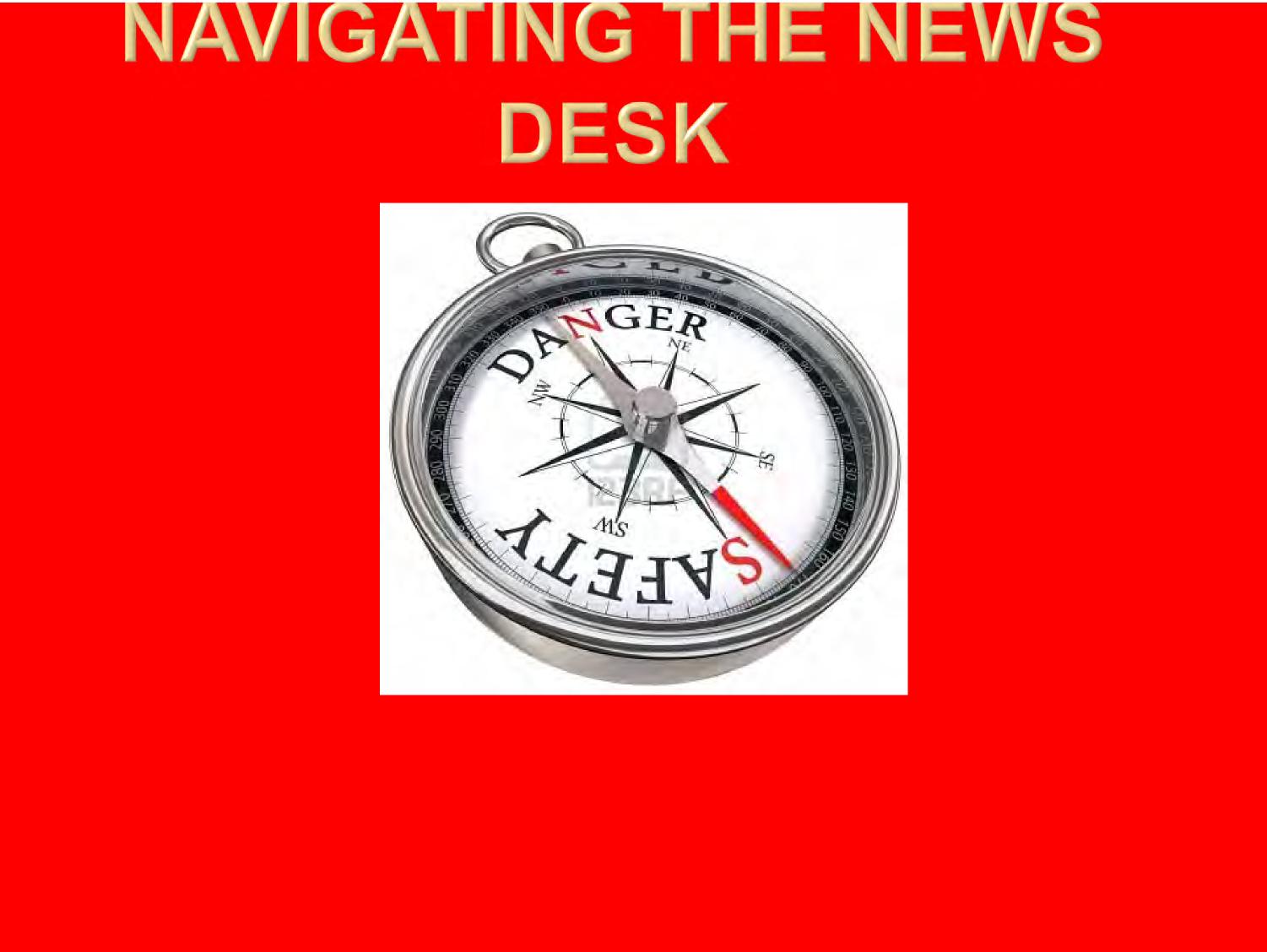 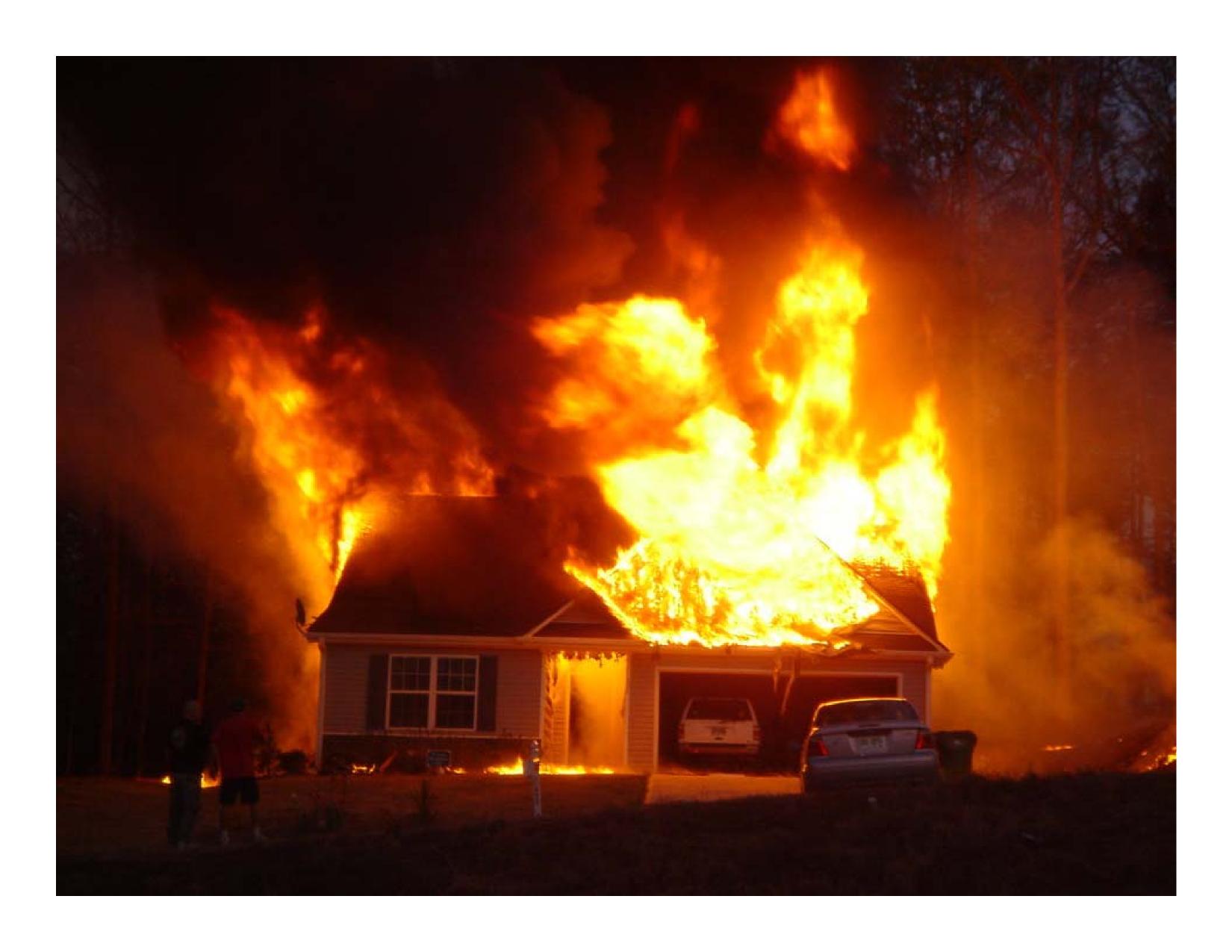 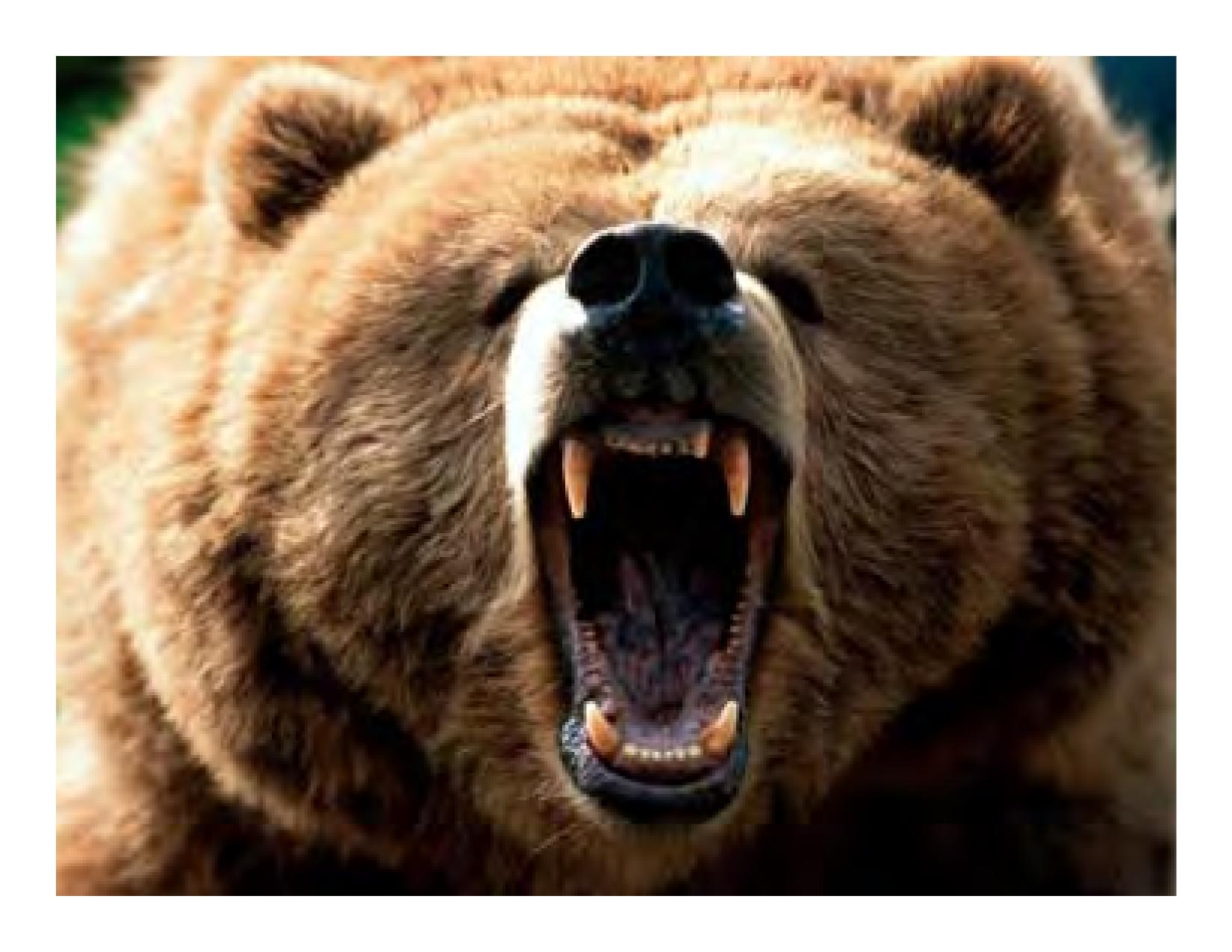 MANAGING THE MESSAGE: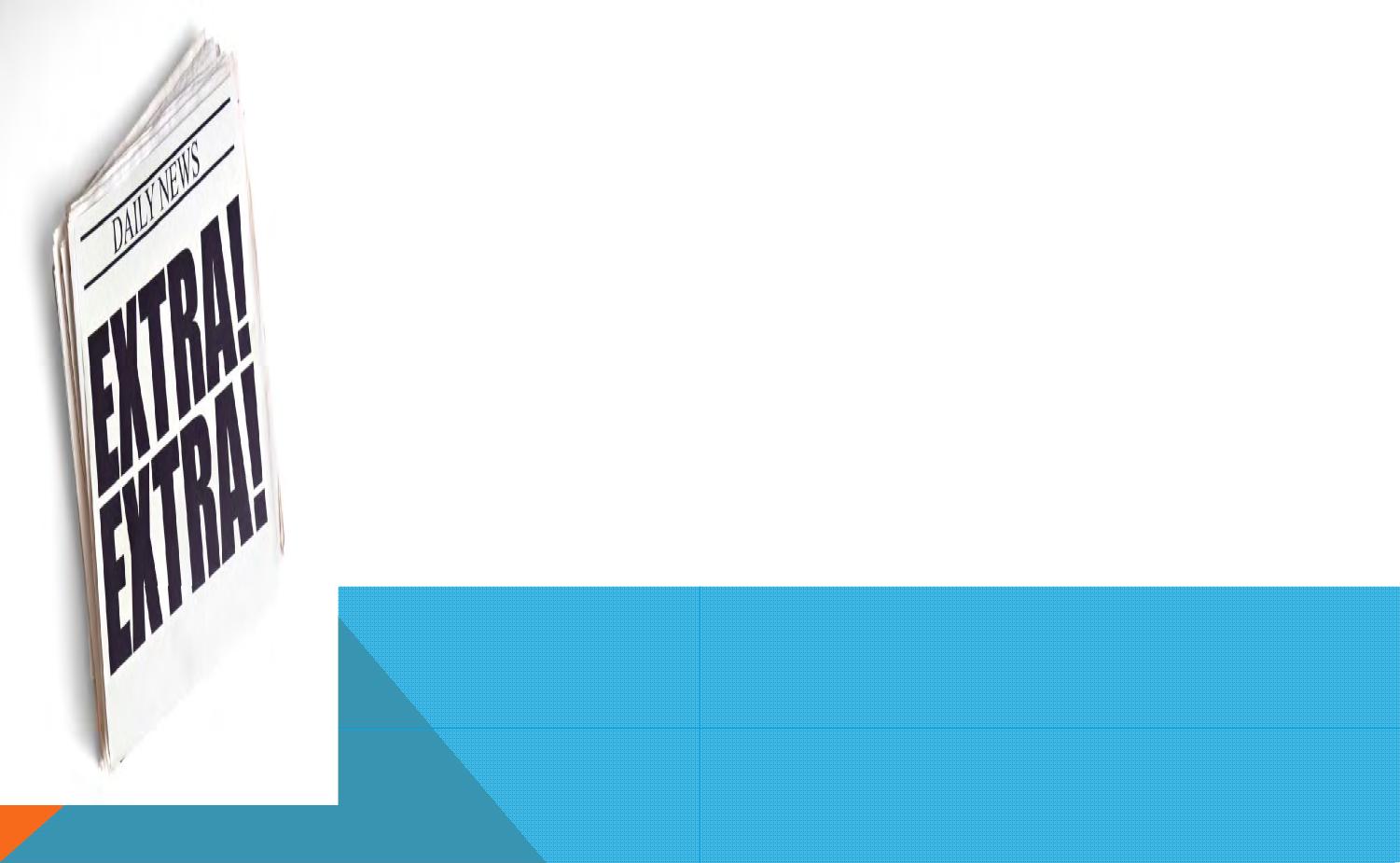 News Inc.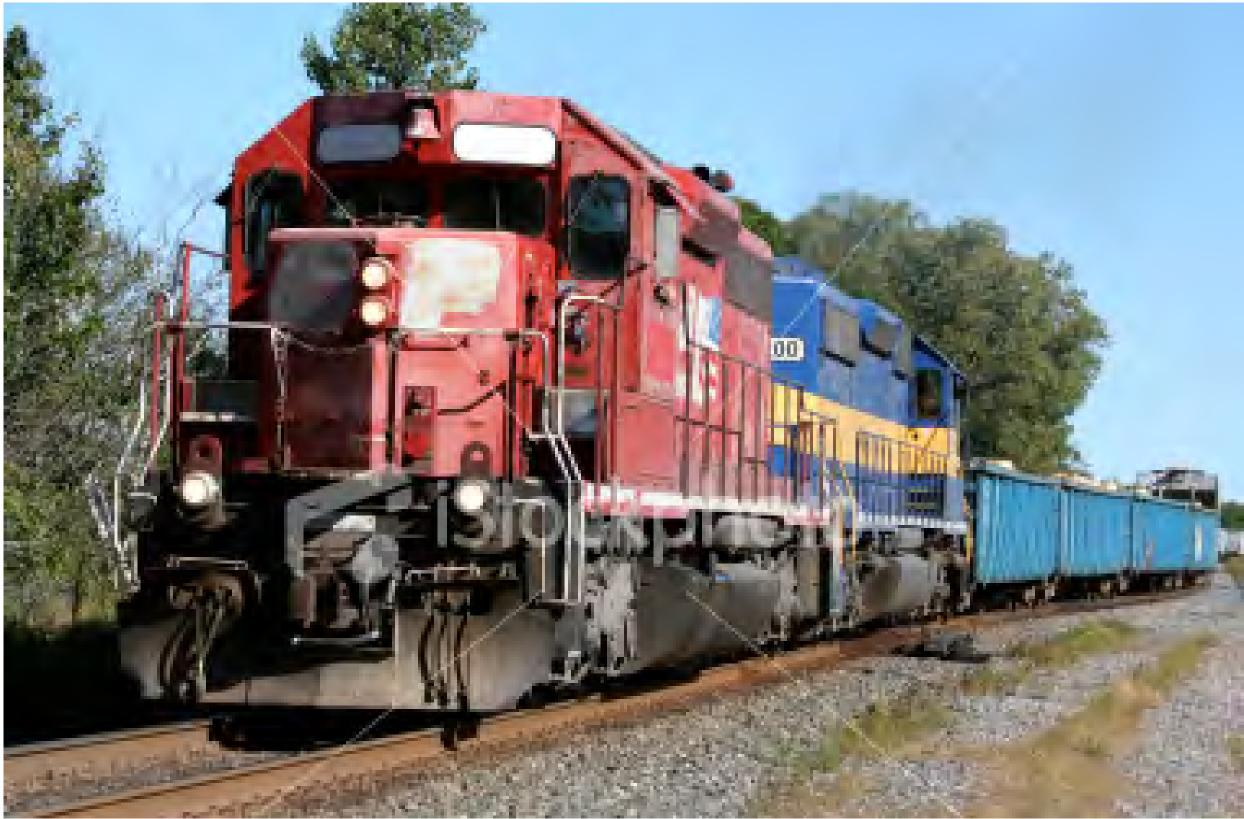 Feed the MONSTER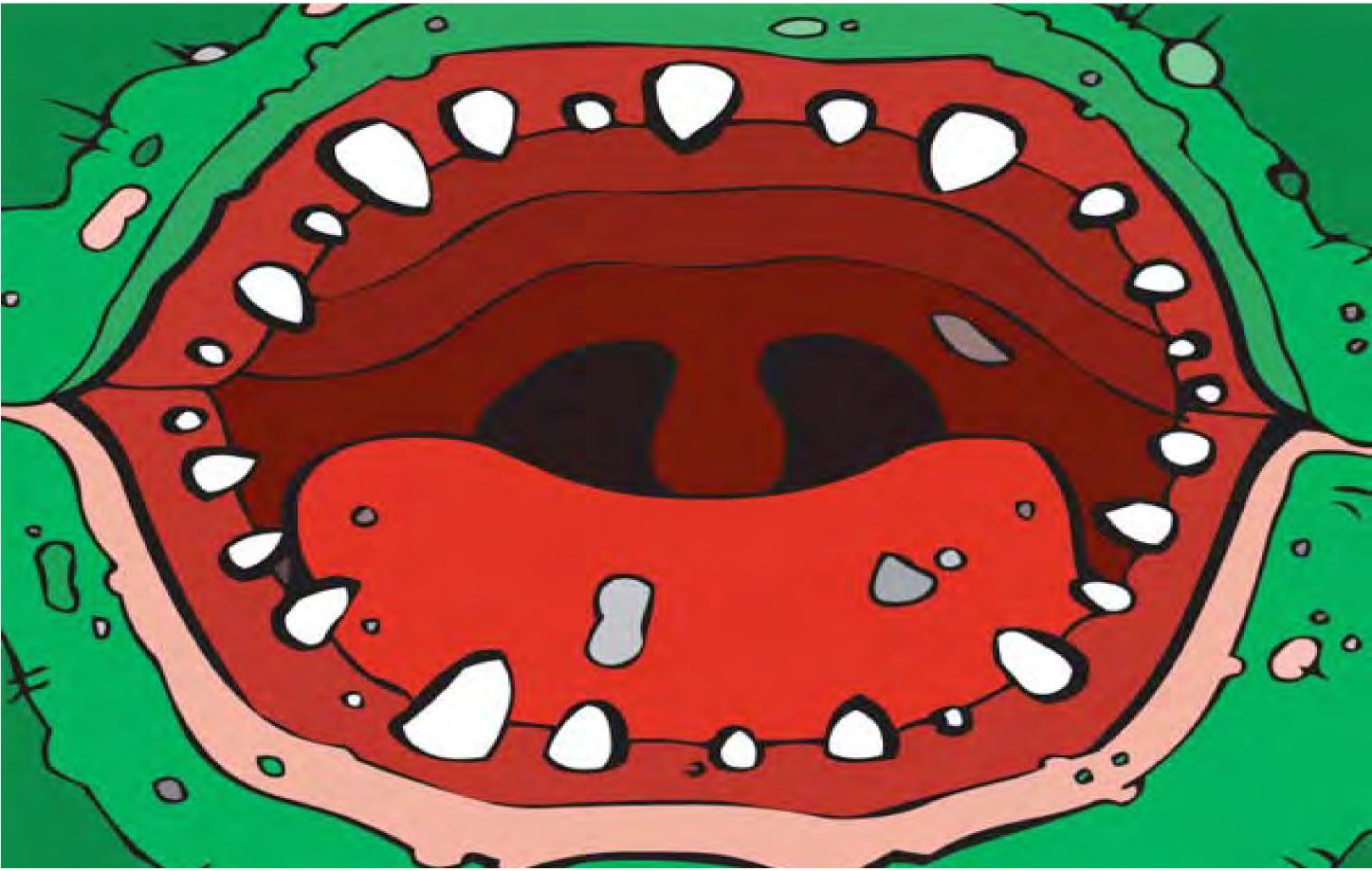 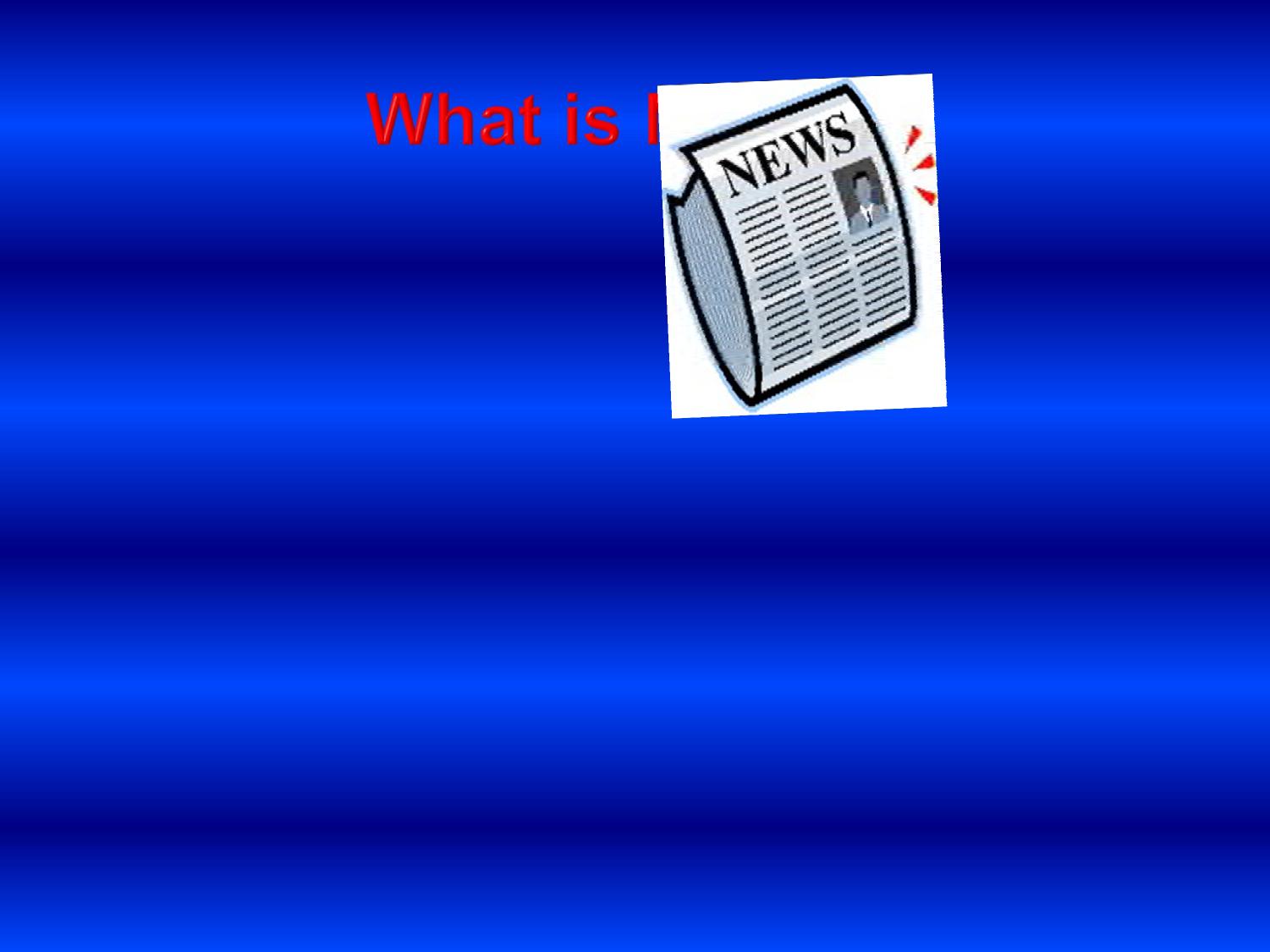 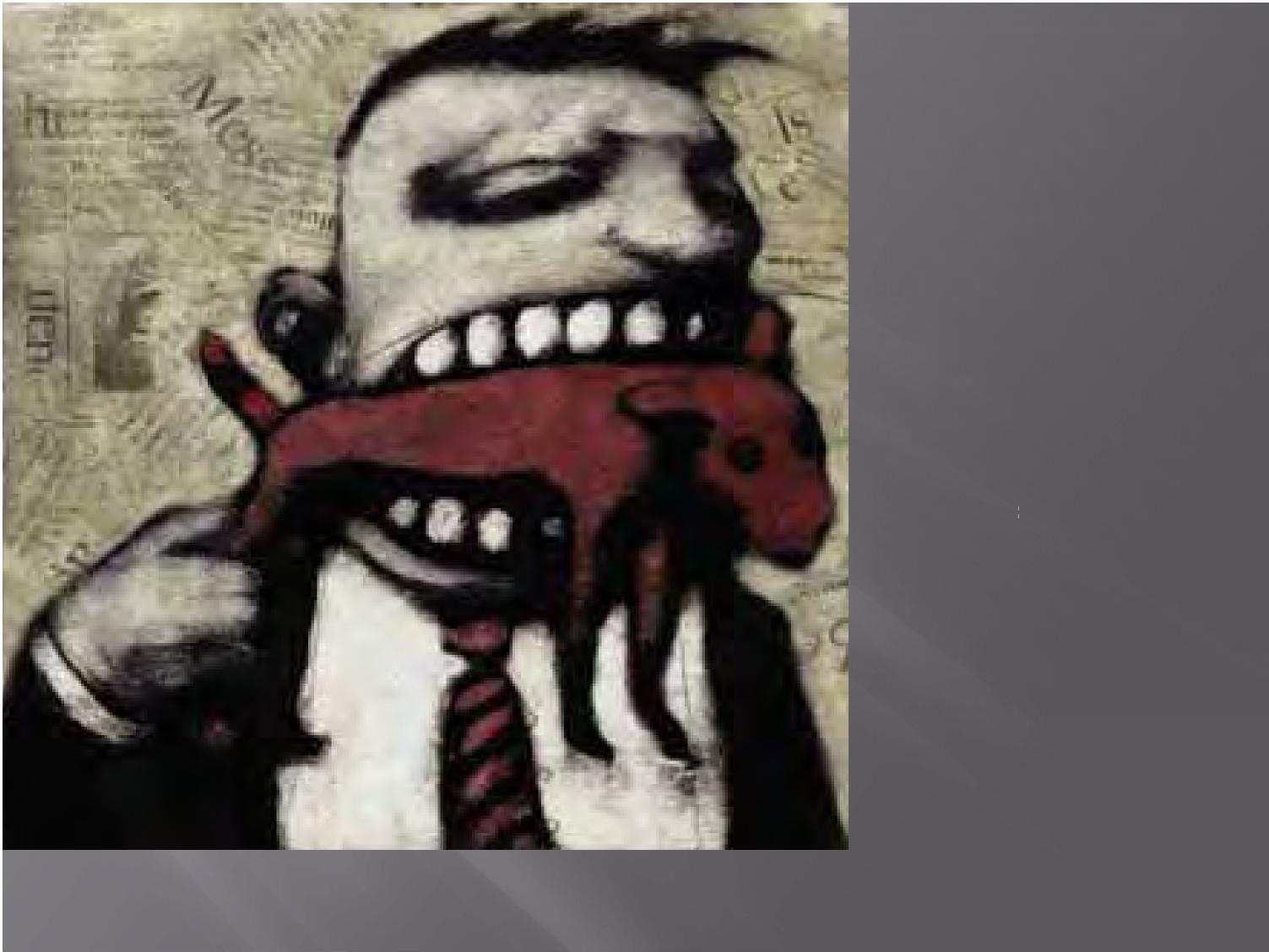 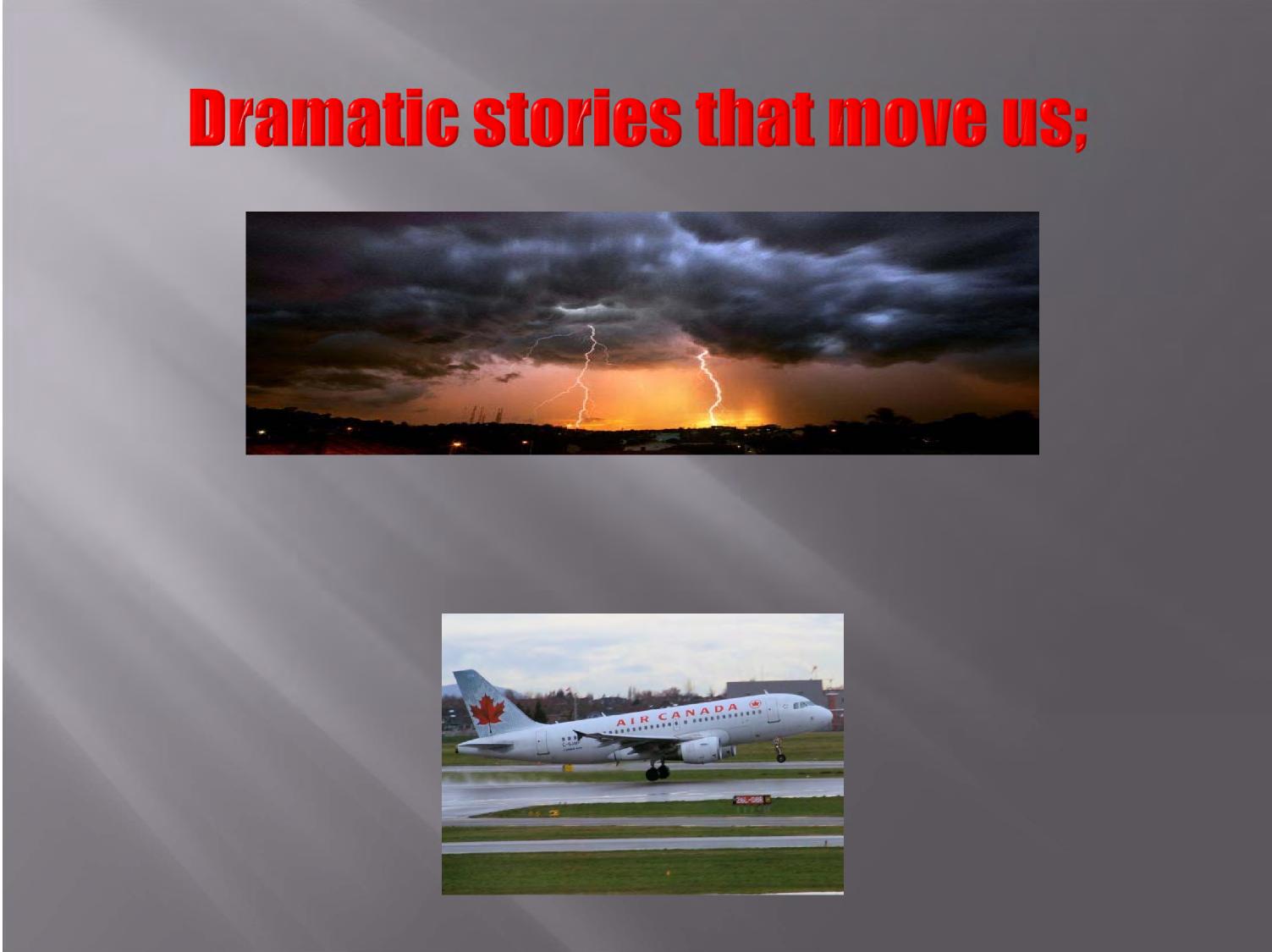 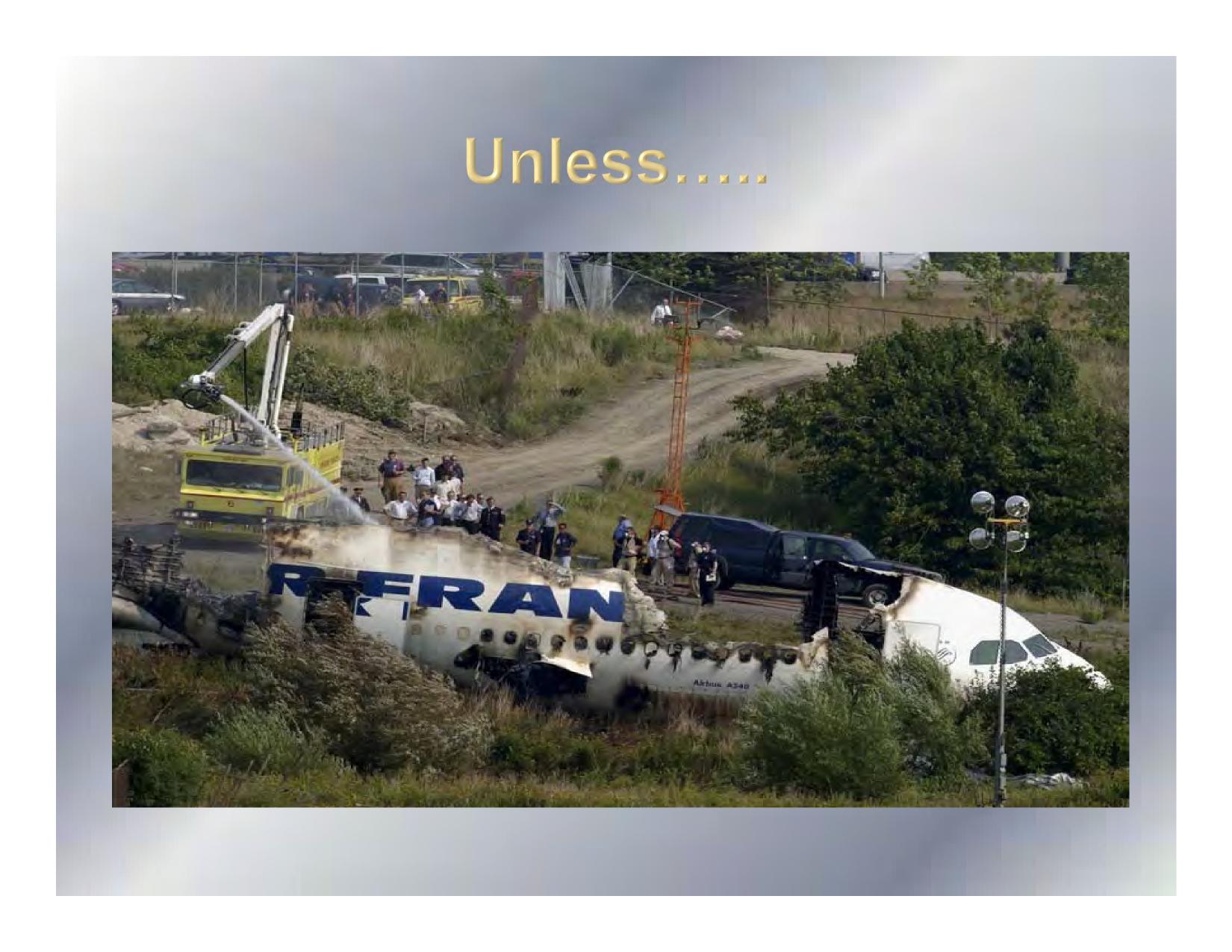 ,DANGERAddicted to danger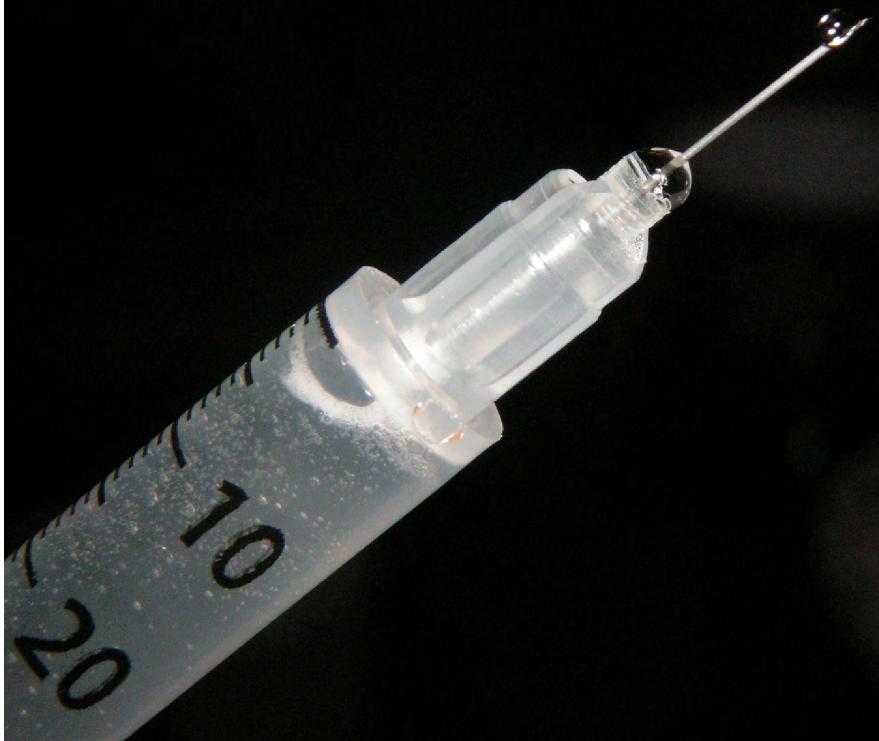 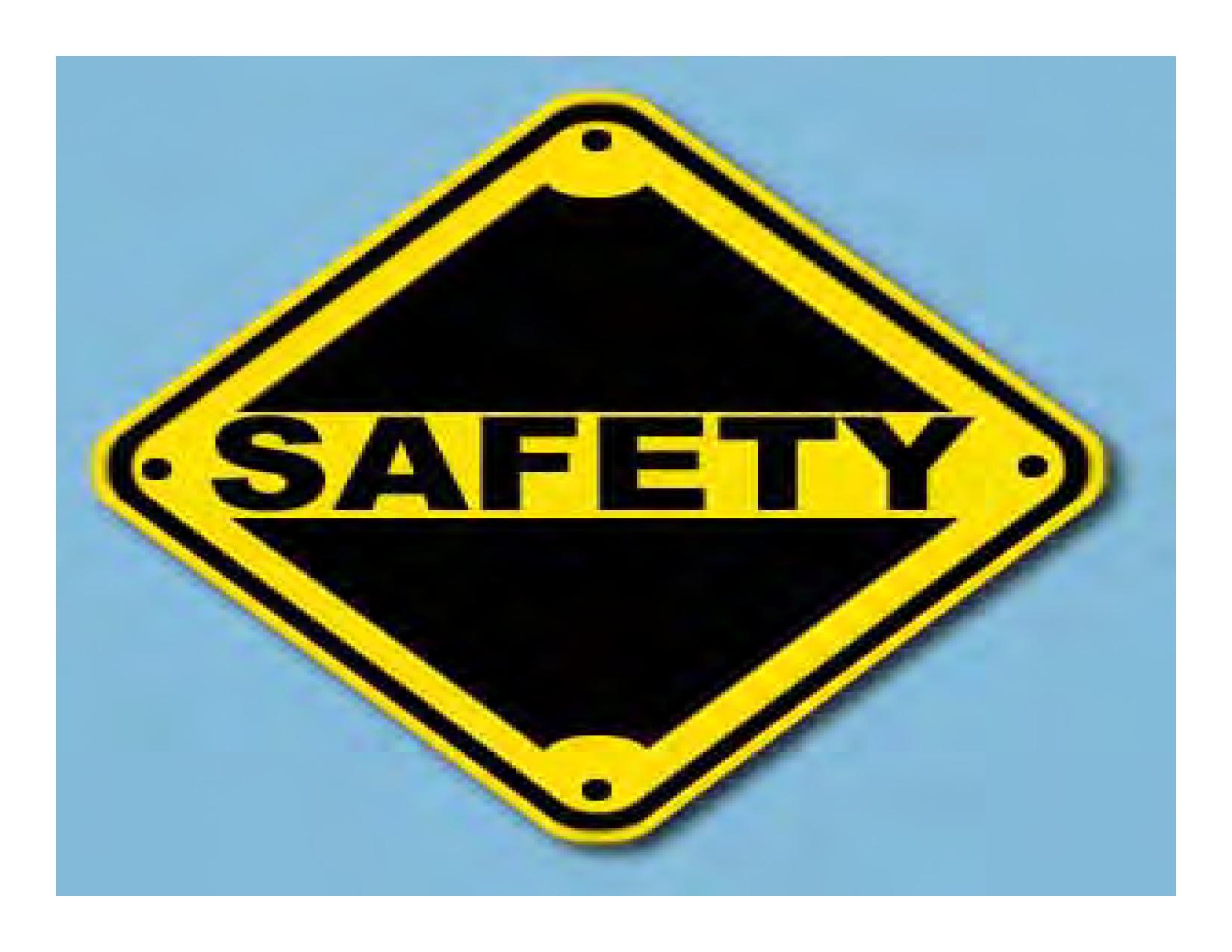 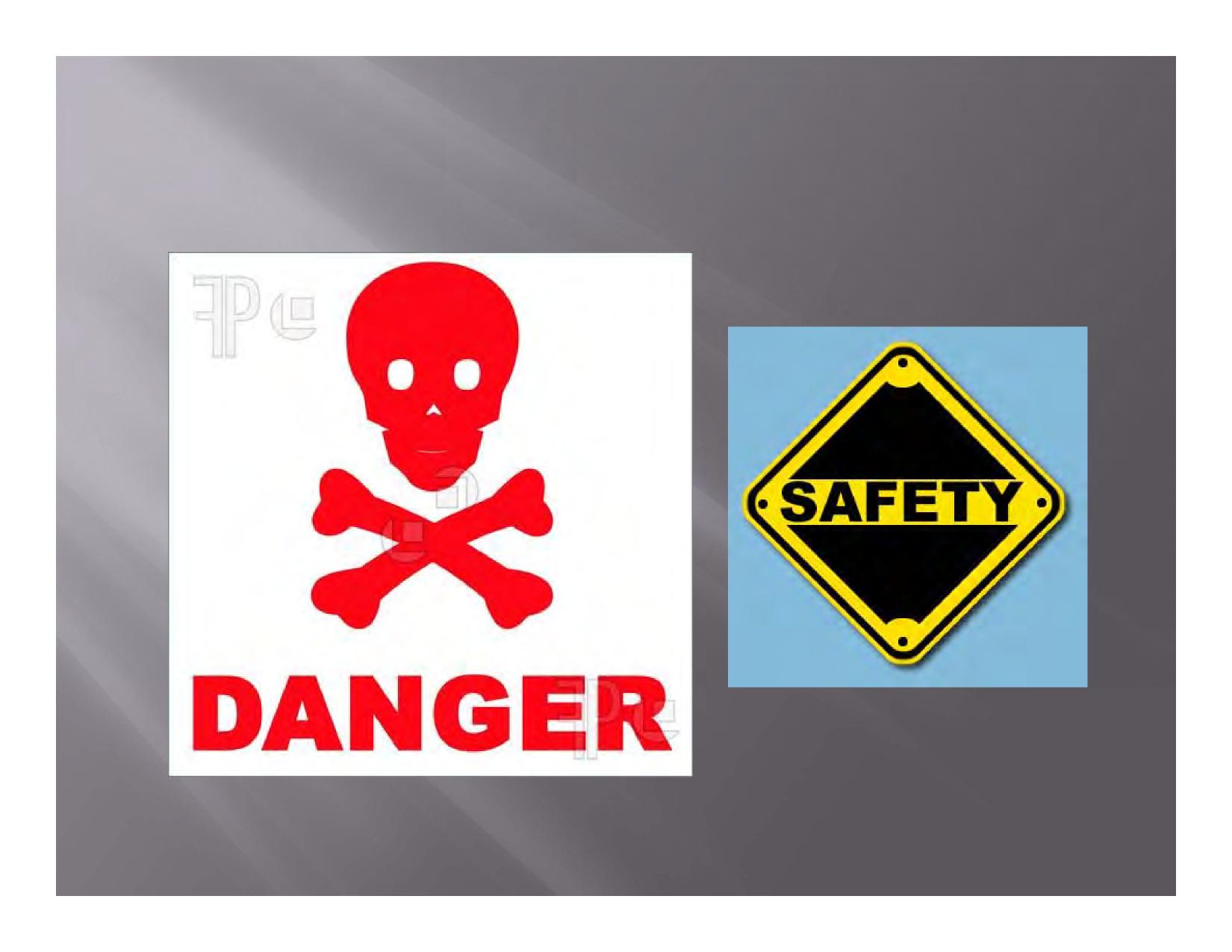 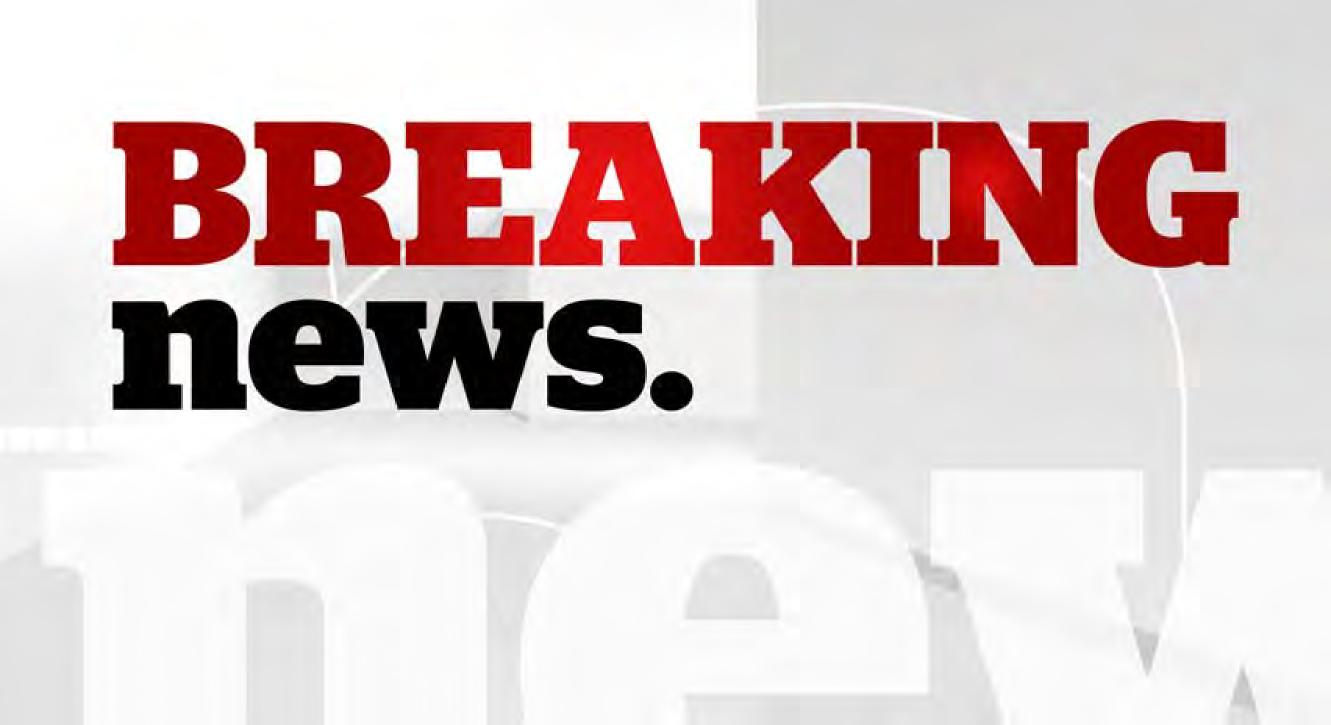 The 24/7 news cycle pioneered by CNN has redefined news as something current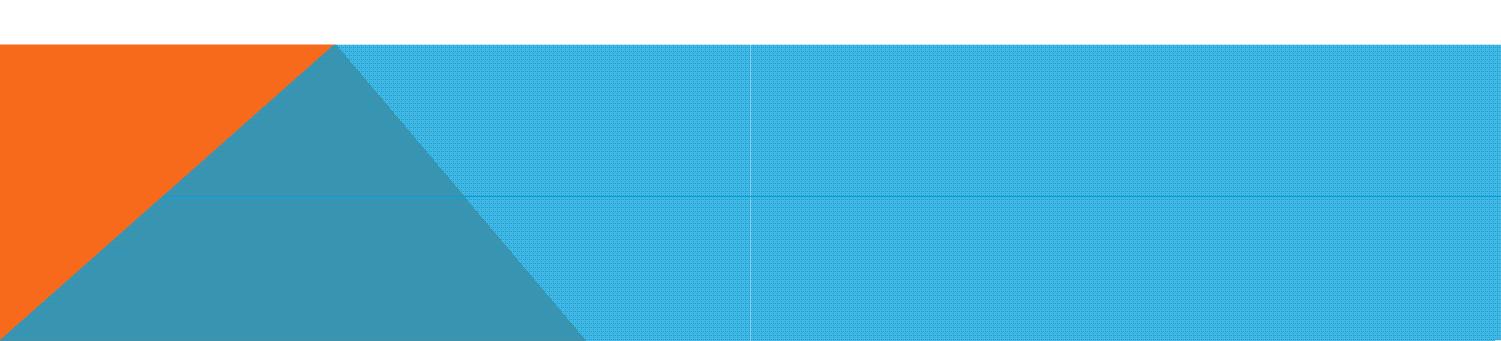 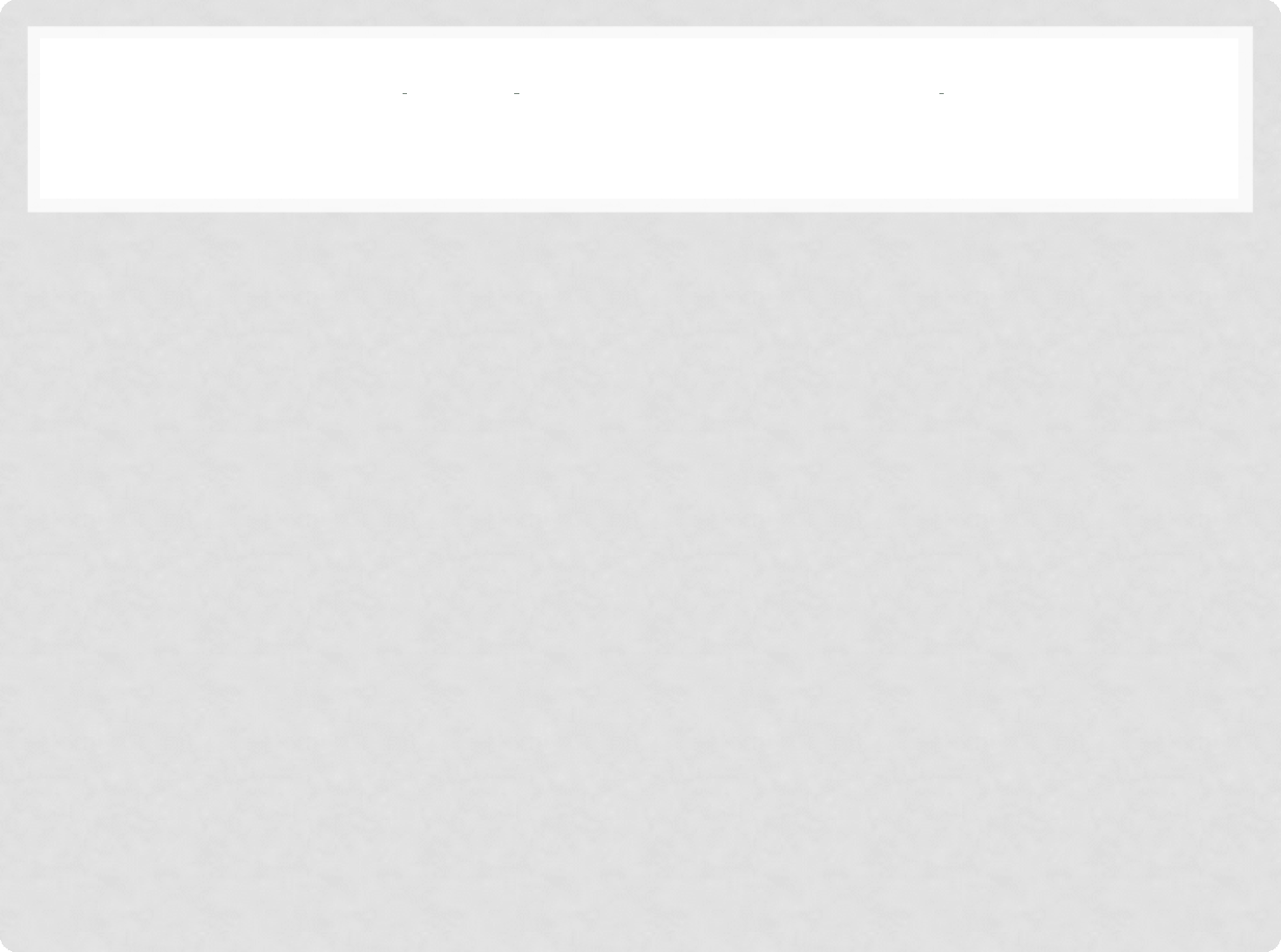 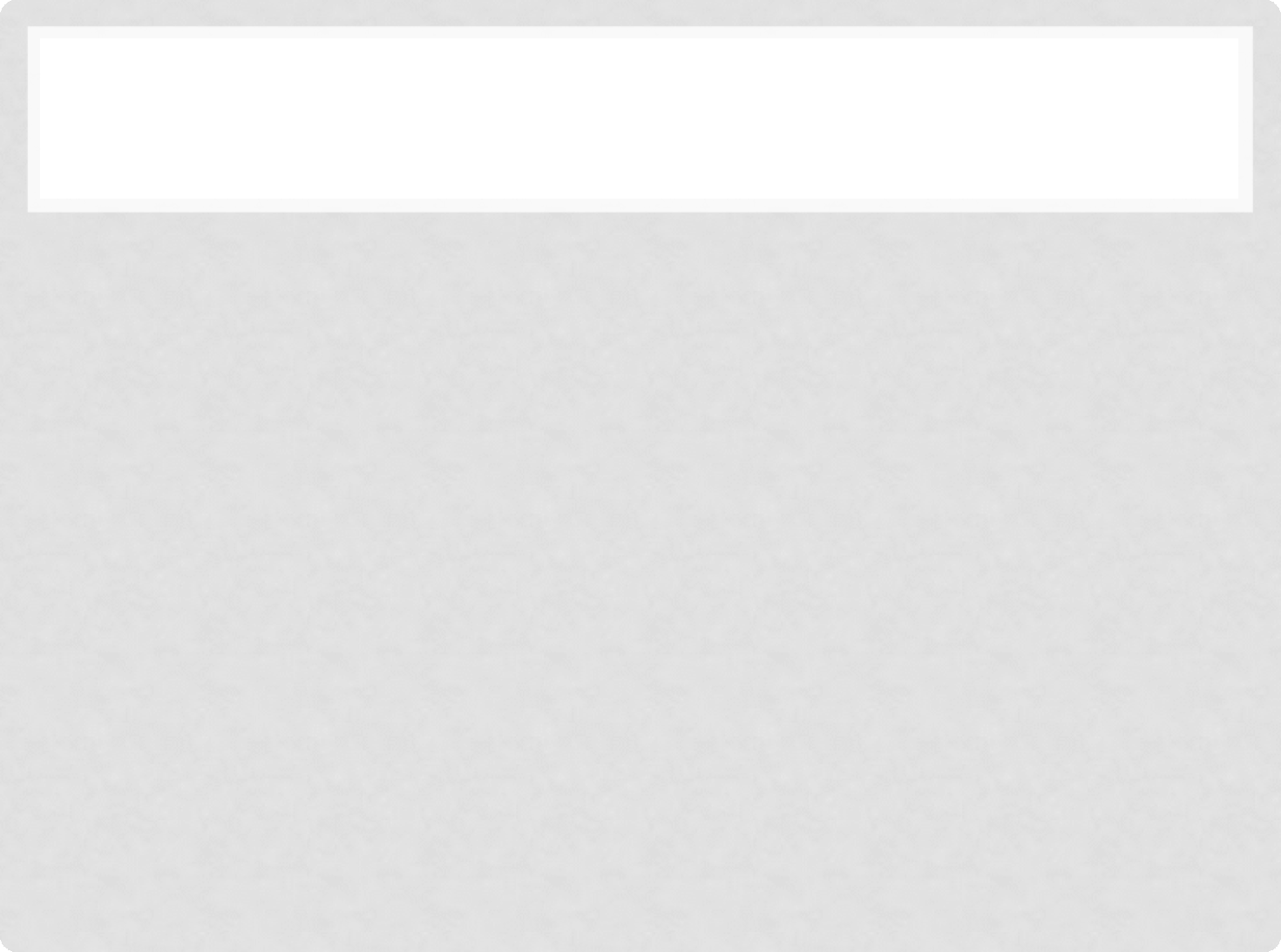 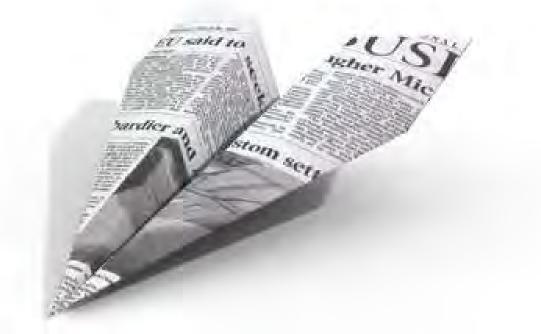 Wed Apr 15 2009Page: A6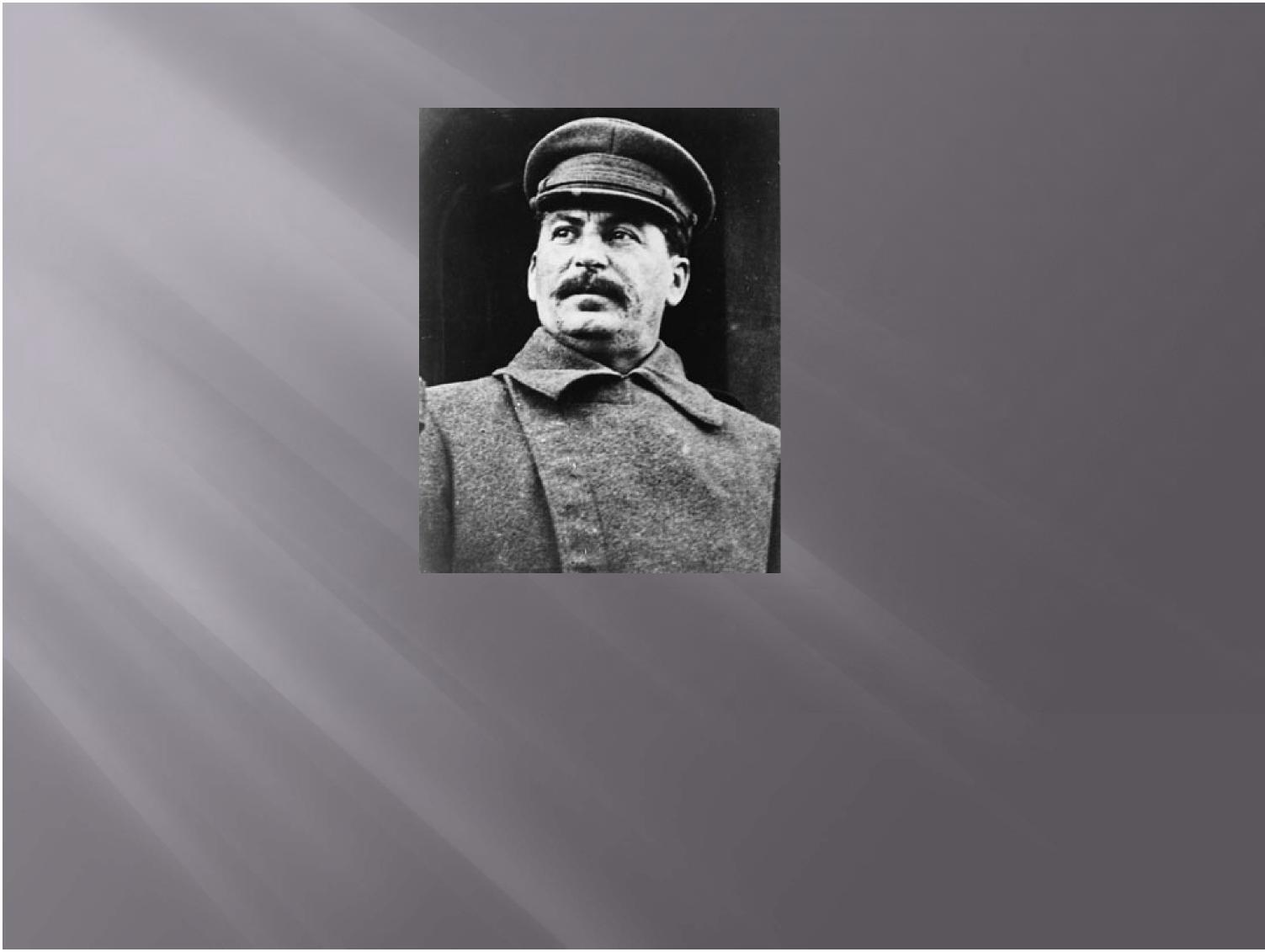 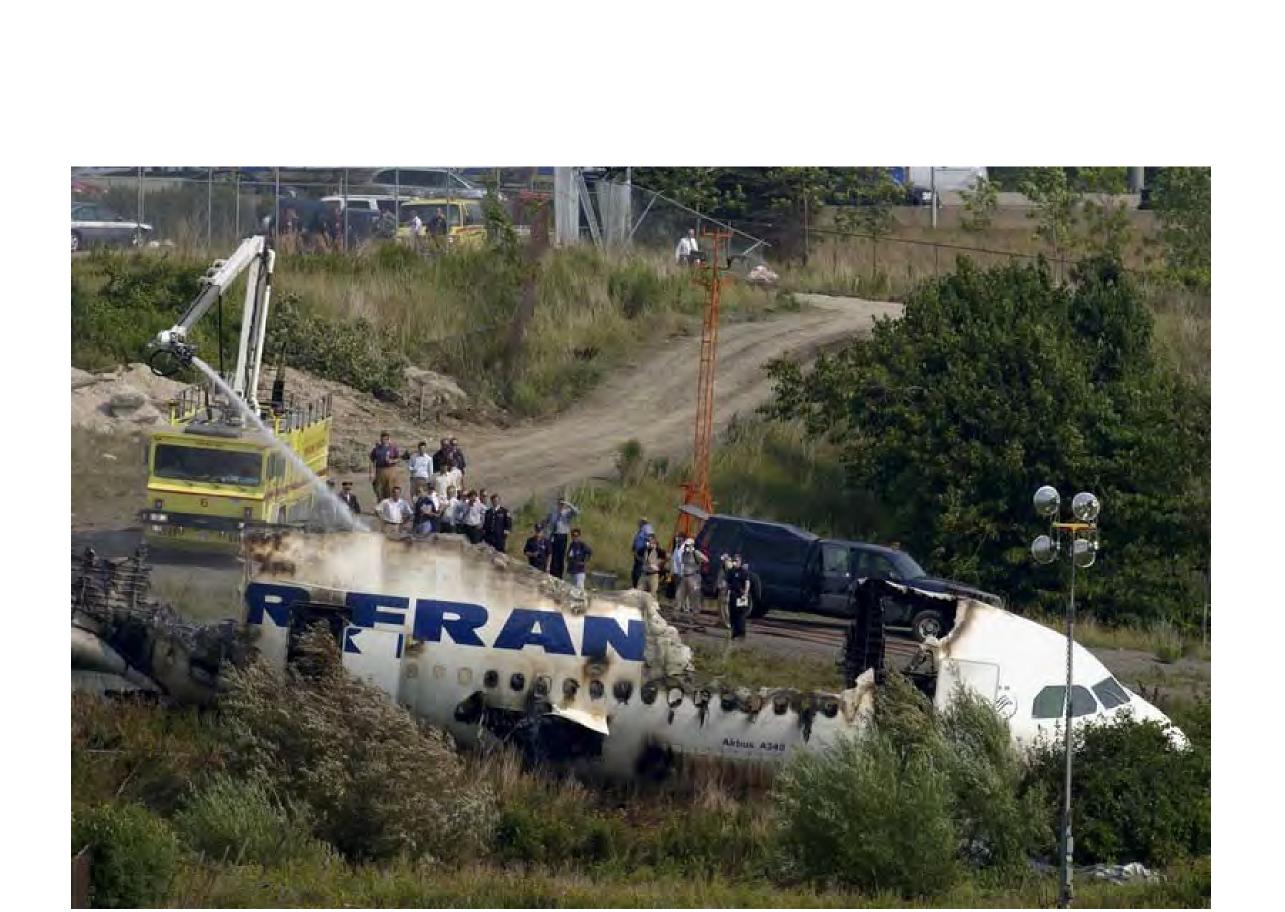 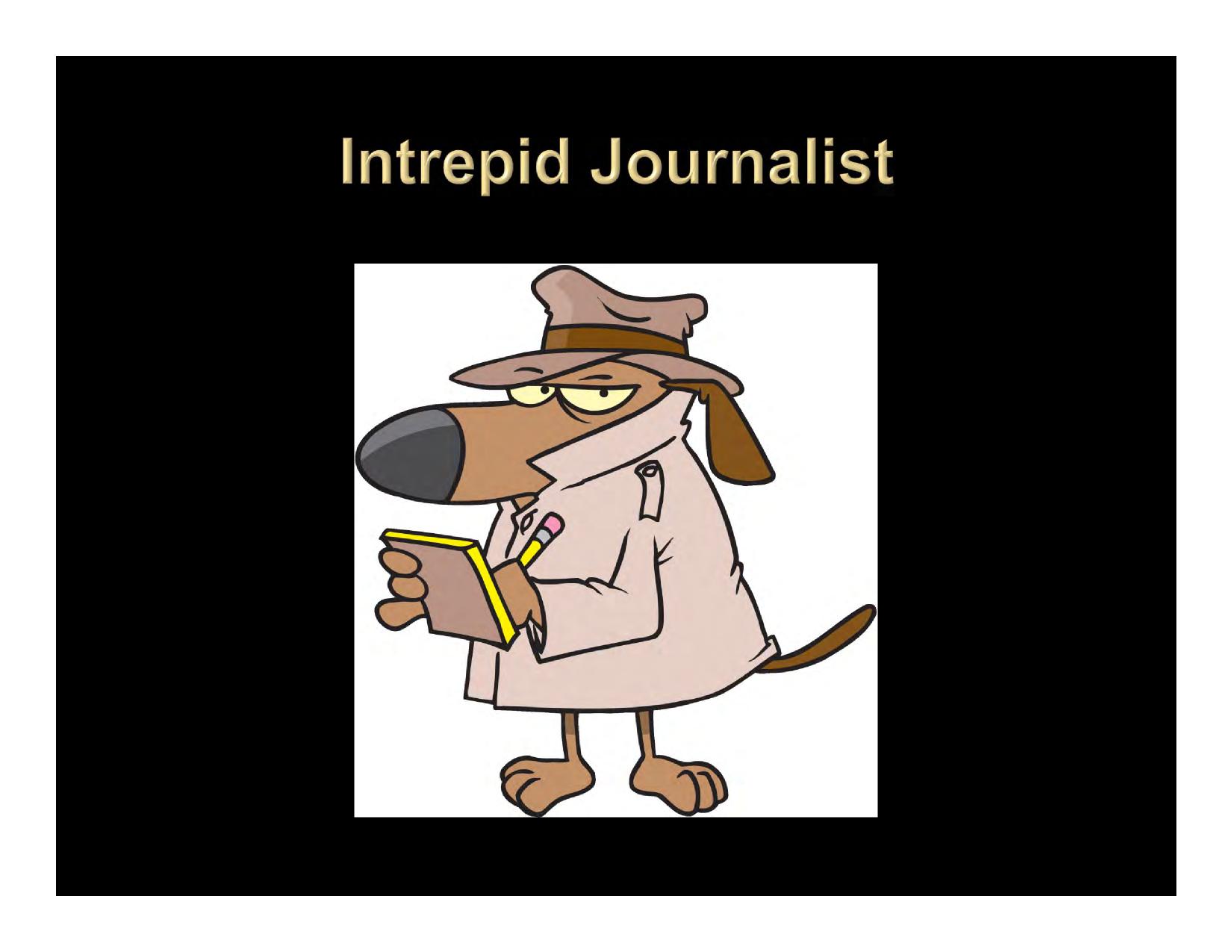 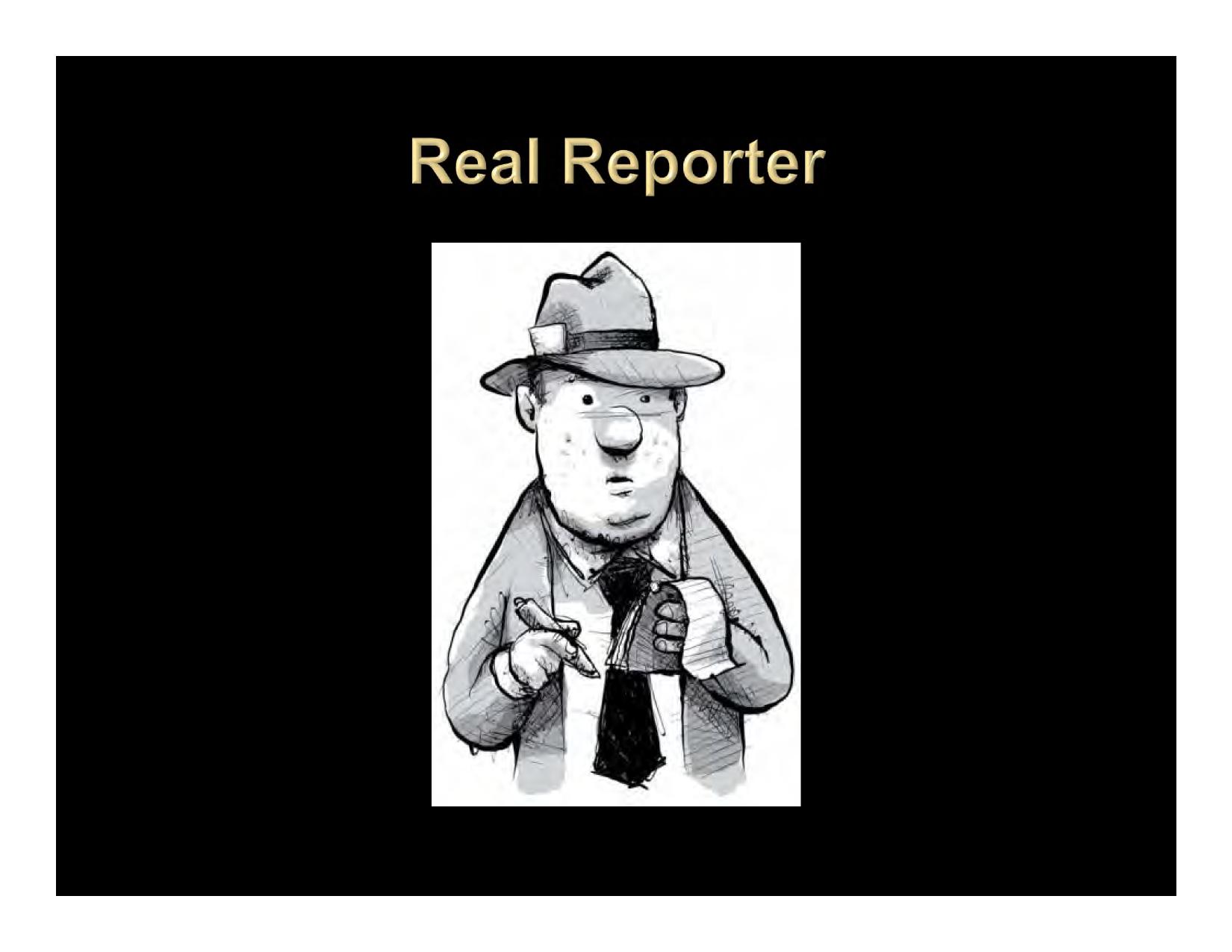 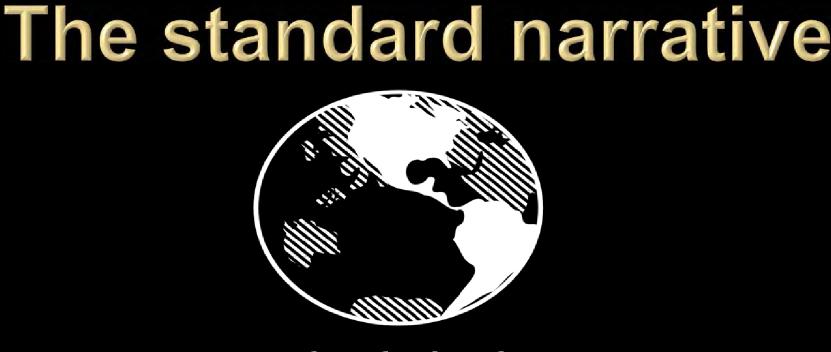 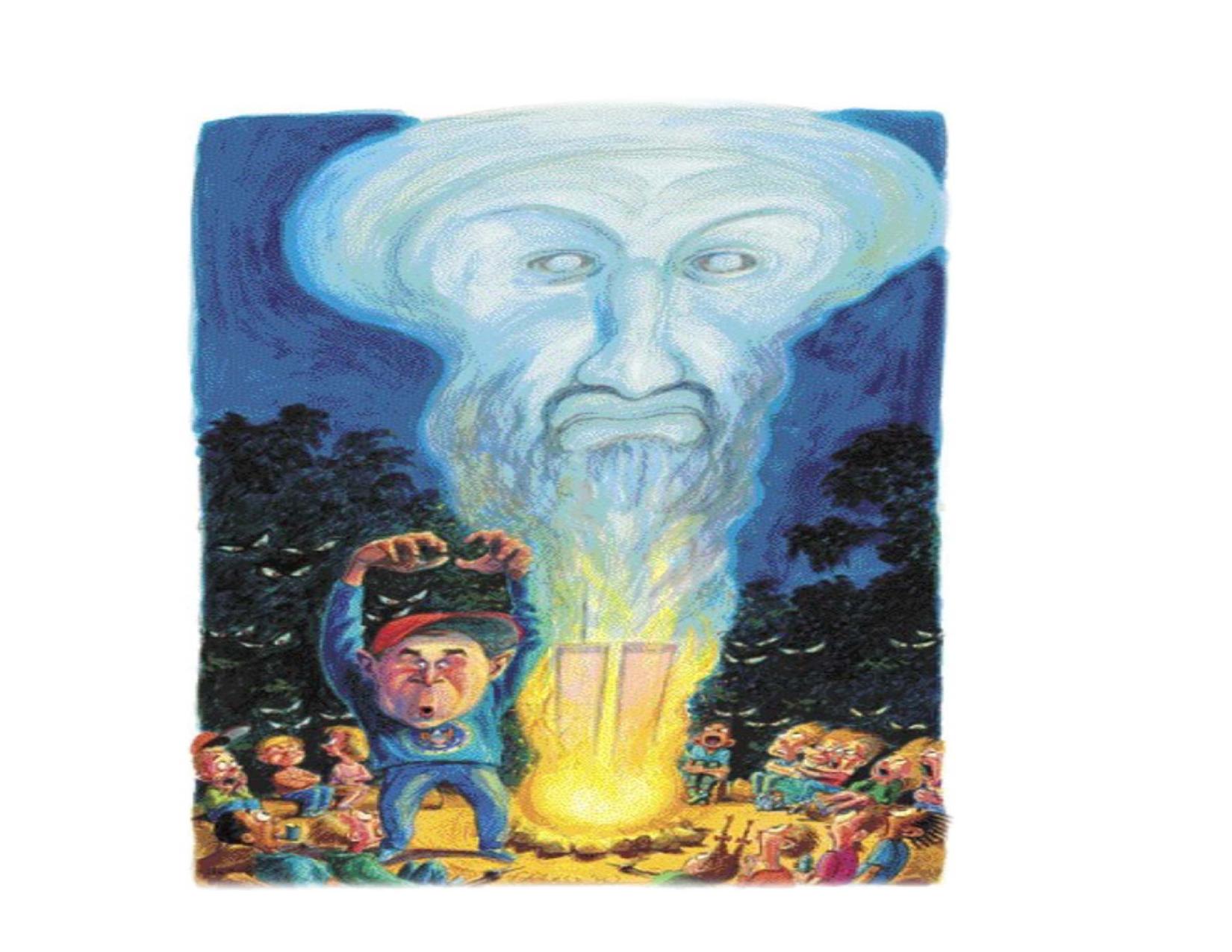 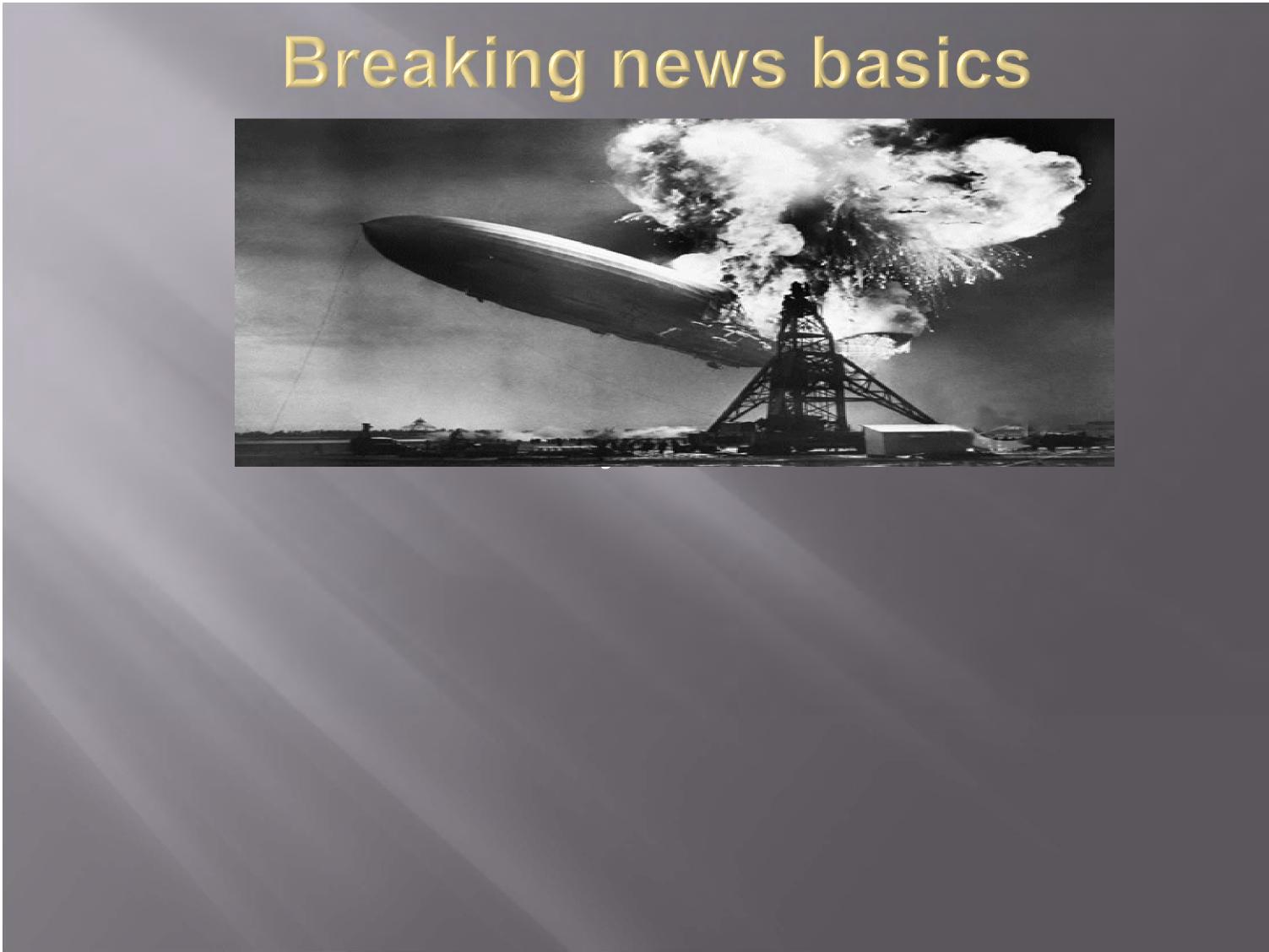 Day TwoAdvance the story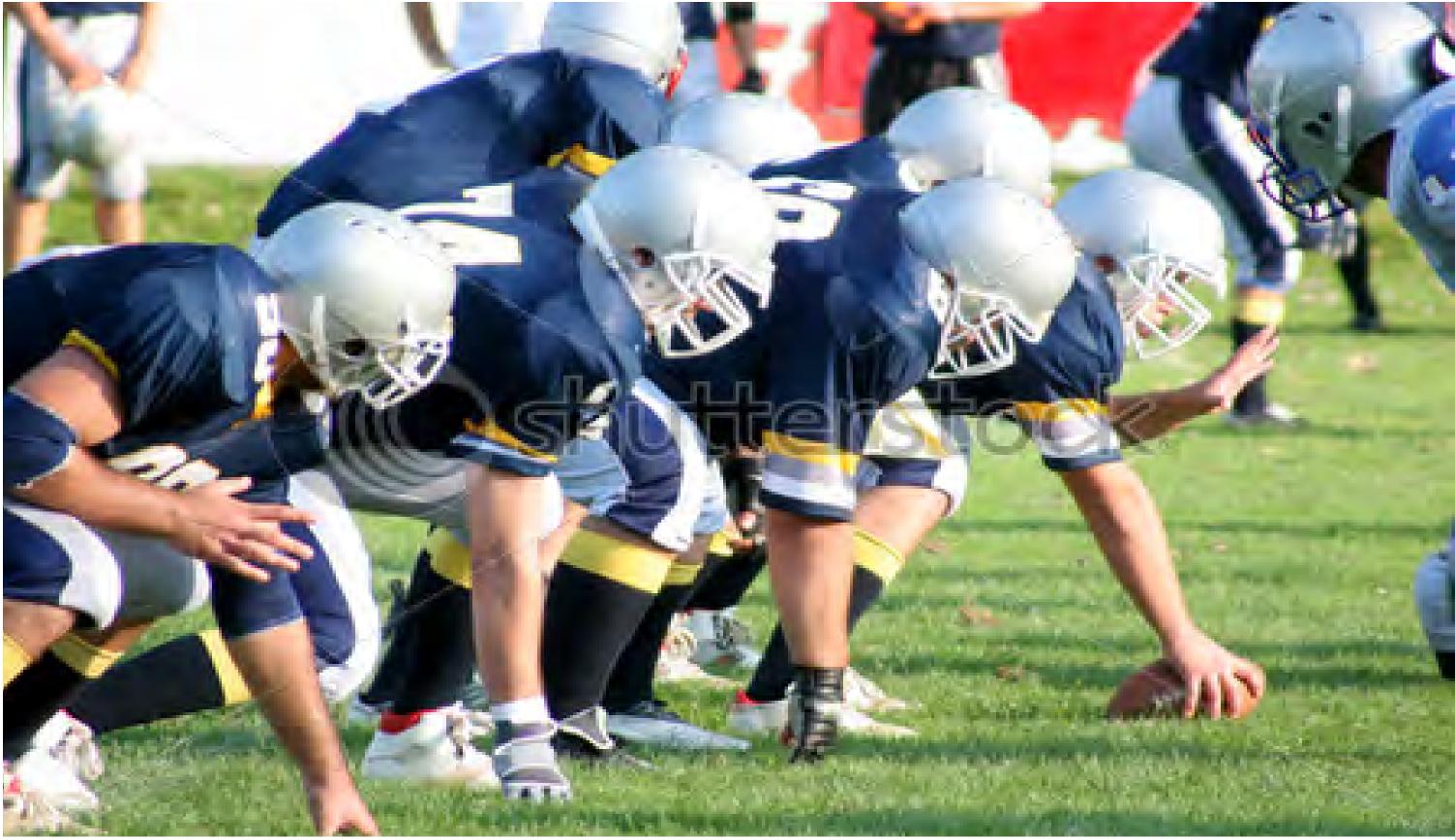 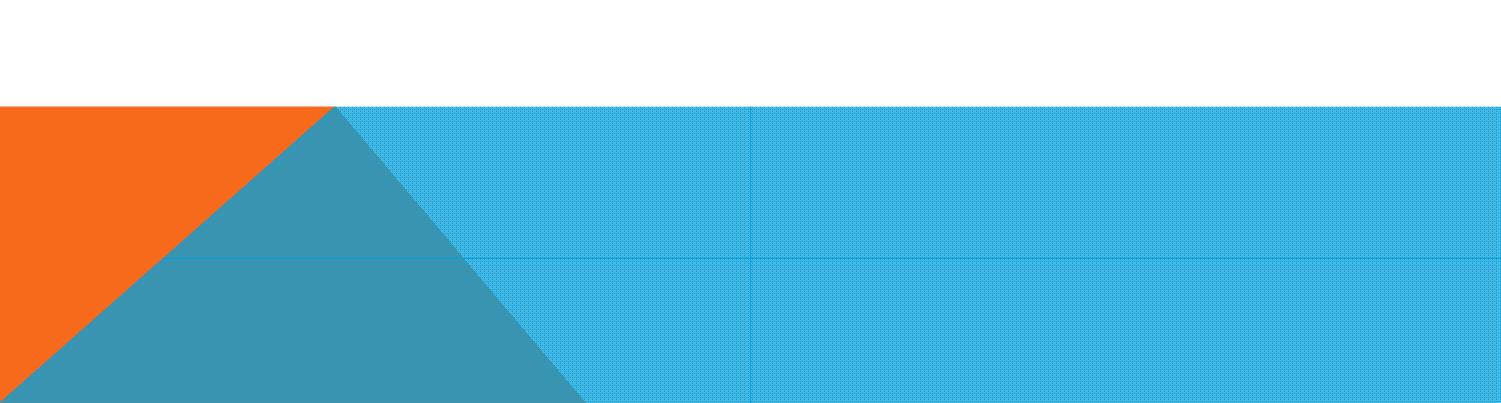 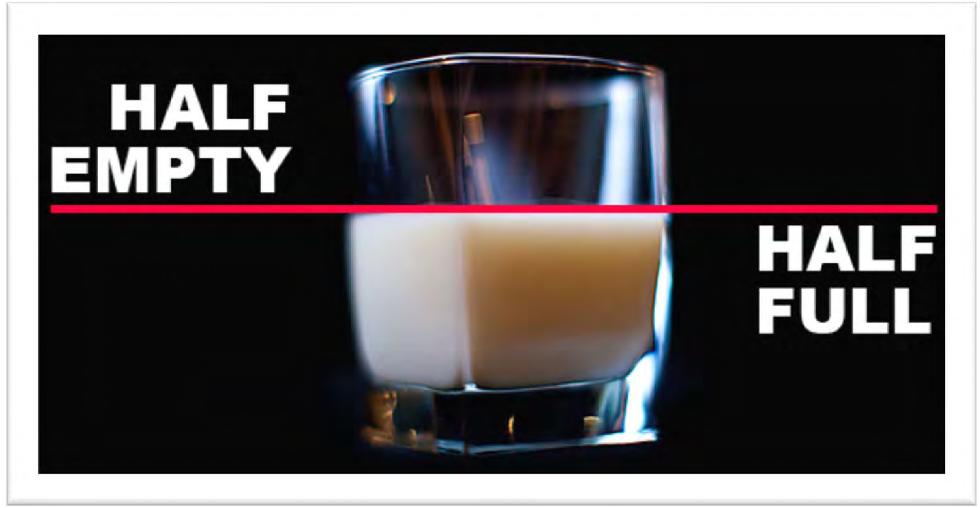 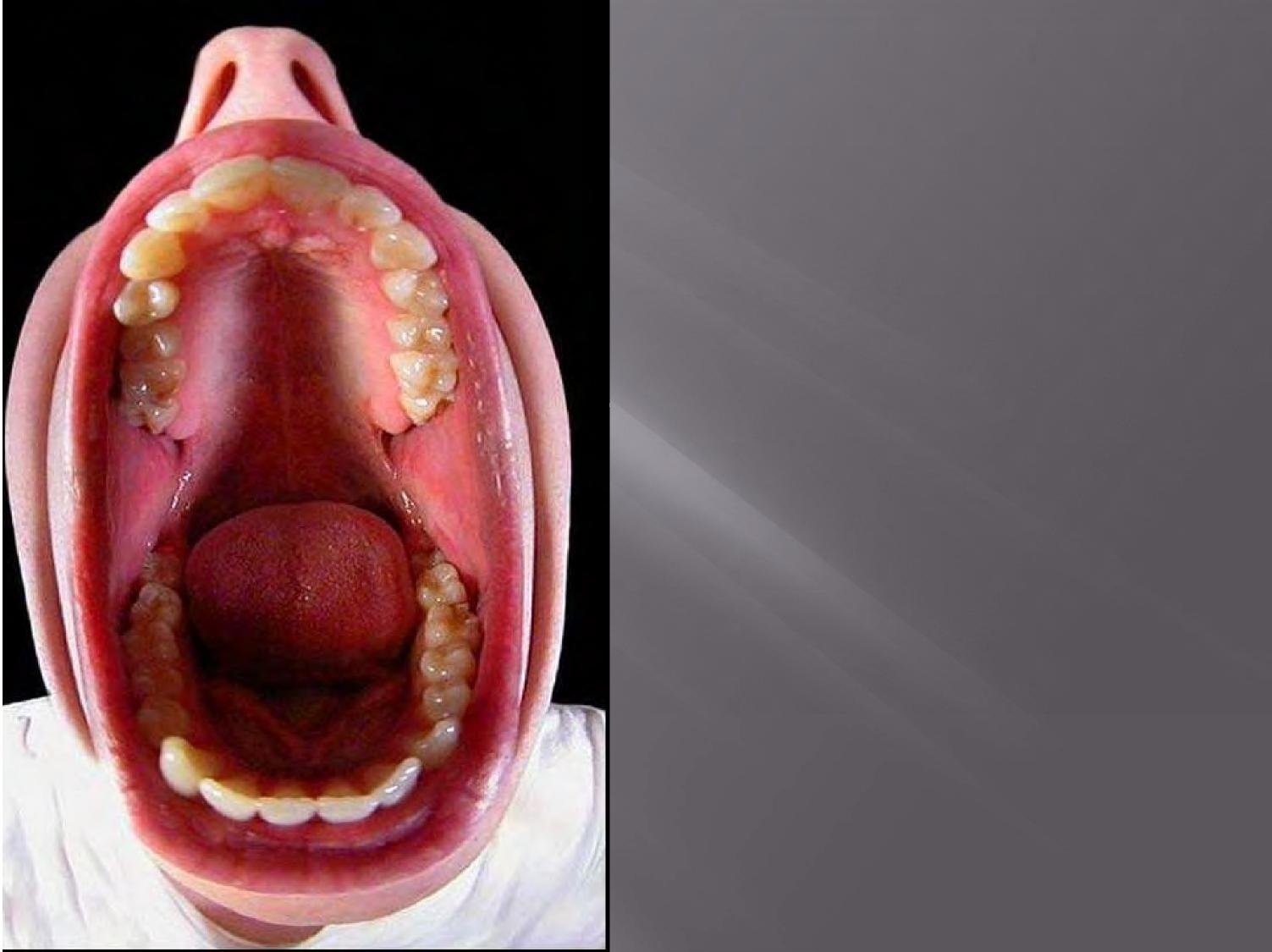 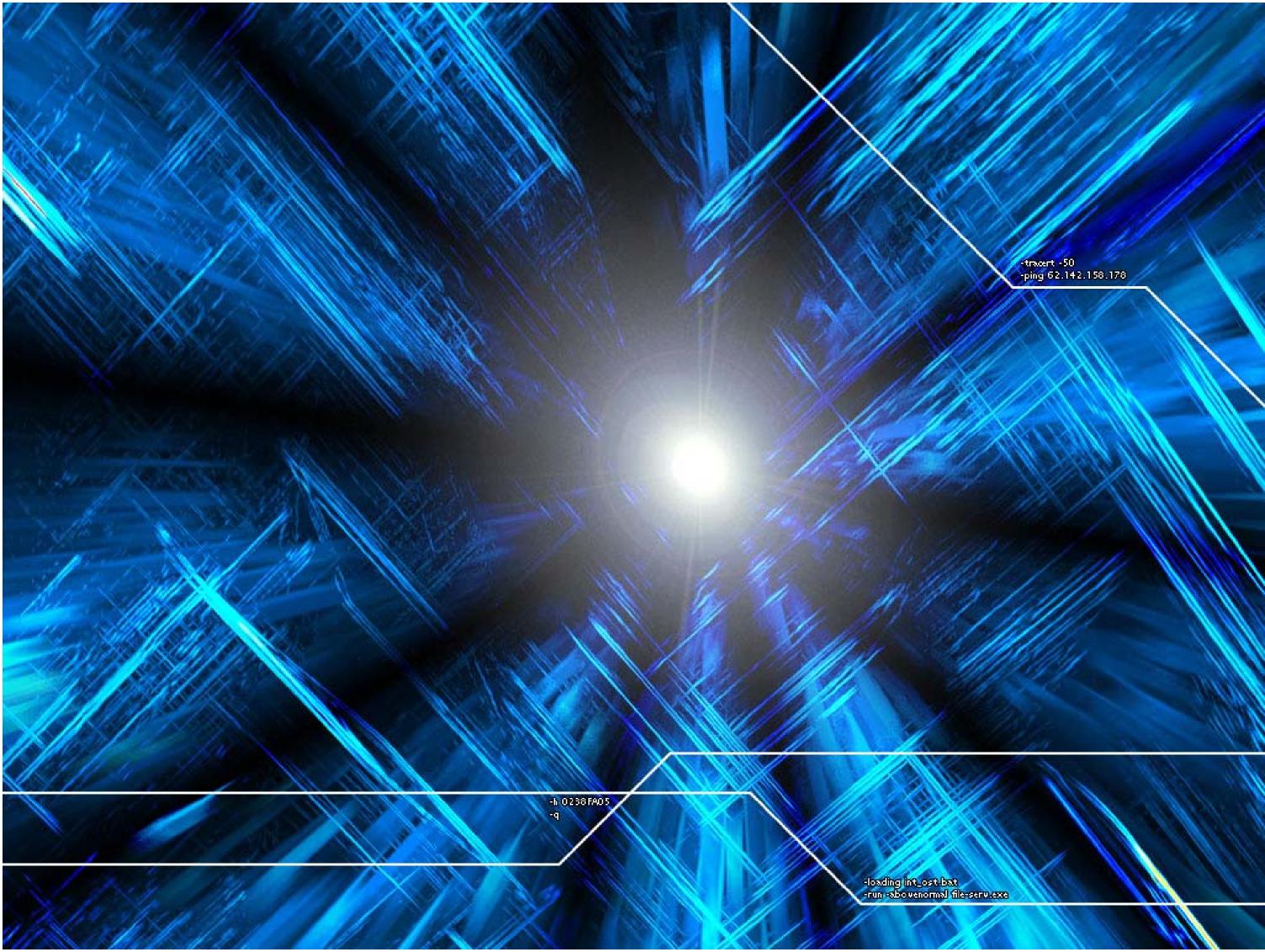 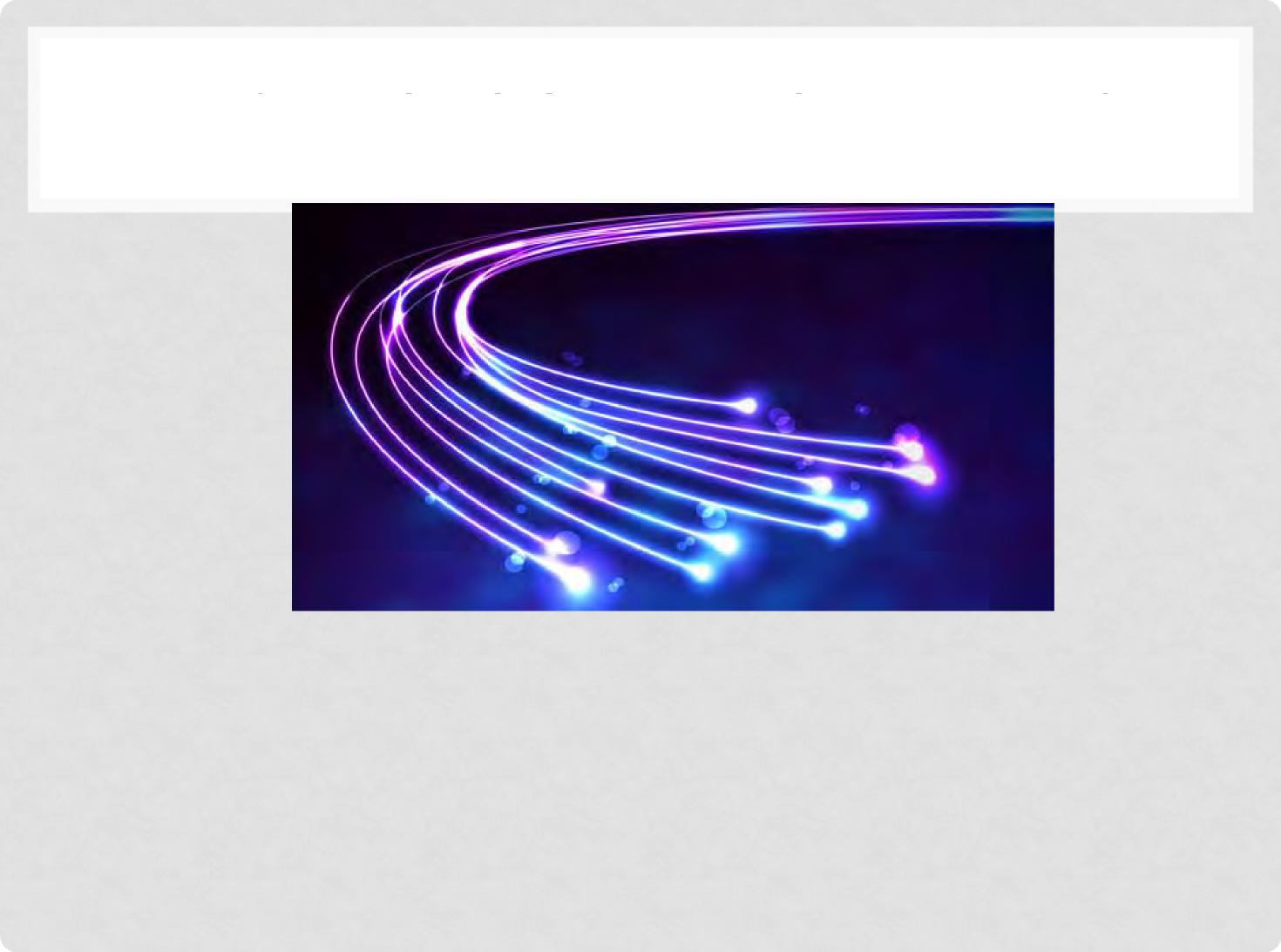 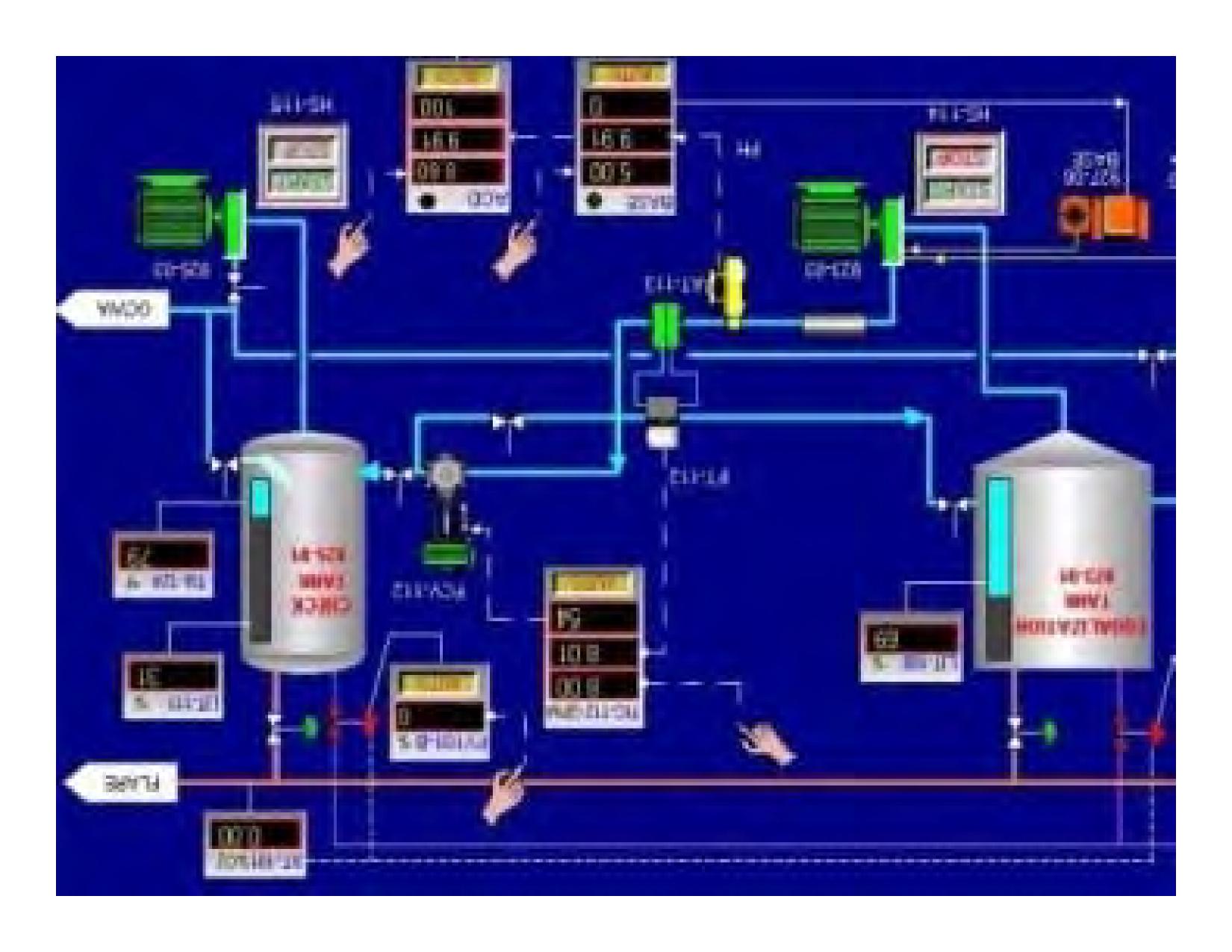 Keep it simple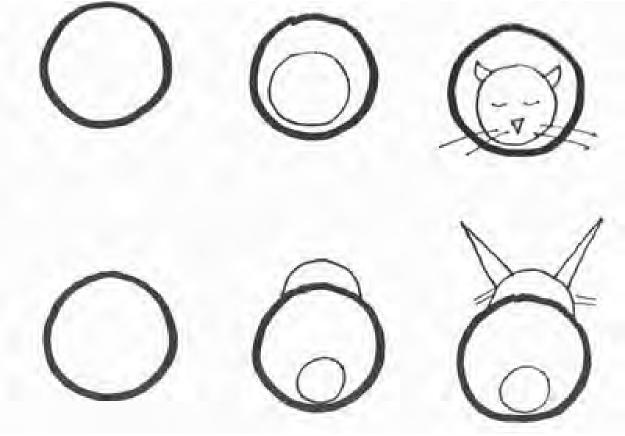 “FASTER, CHEAPER, SAFER;MADE-IN-CANADA TECHNOLOGY IS READY FOR TAKEOFFAND WILL TAKE AIR TRAFFIC CONTROL TO NEW HEIGHTS.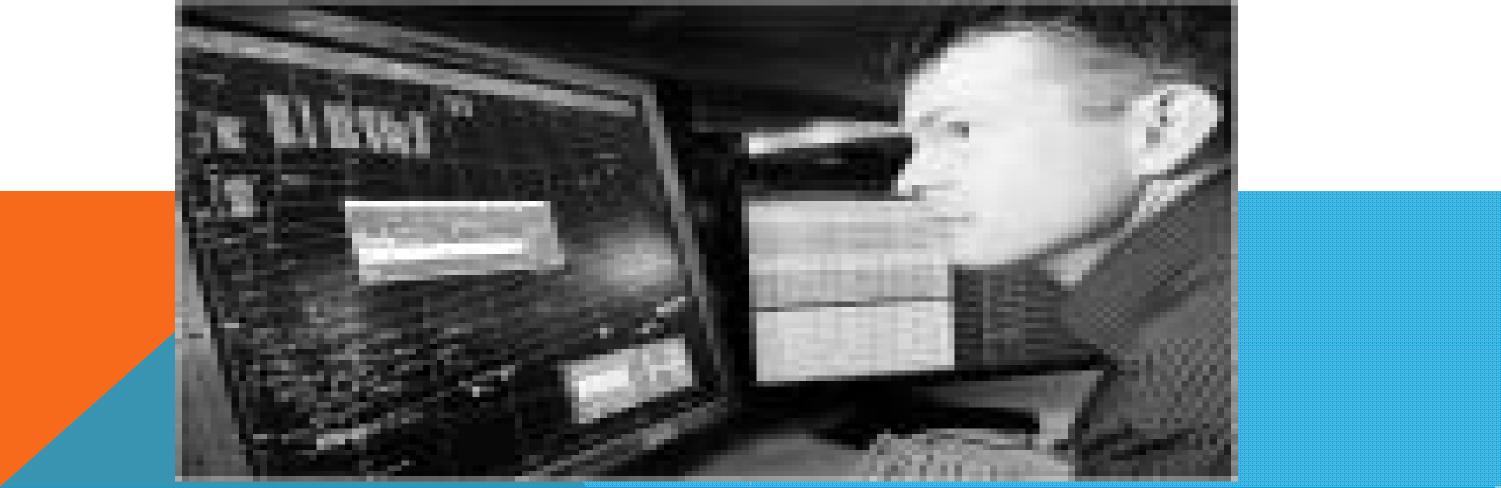 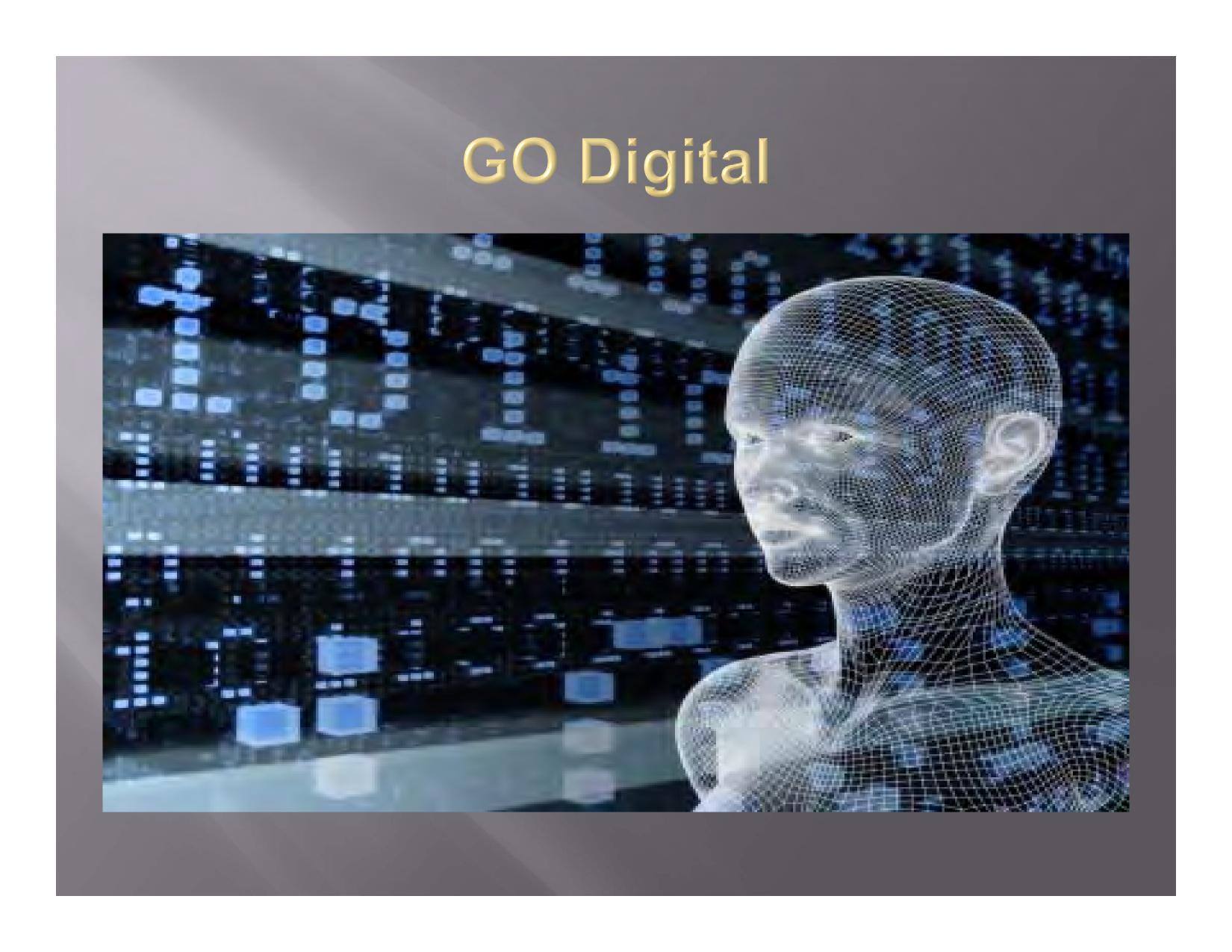 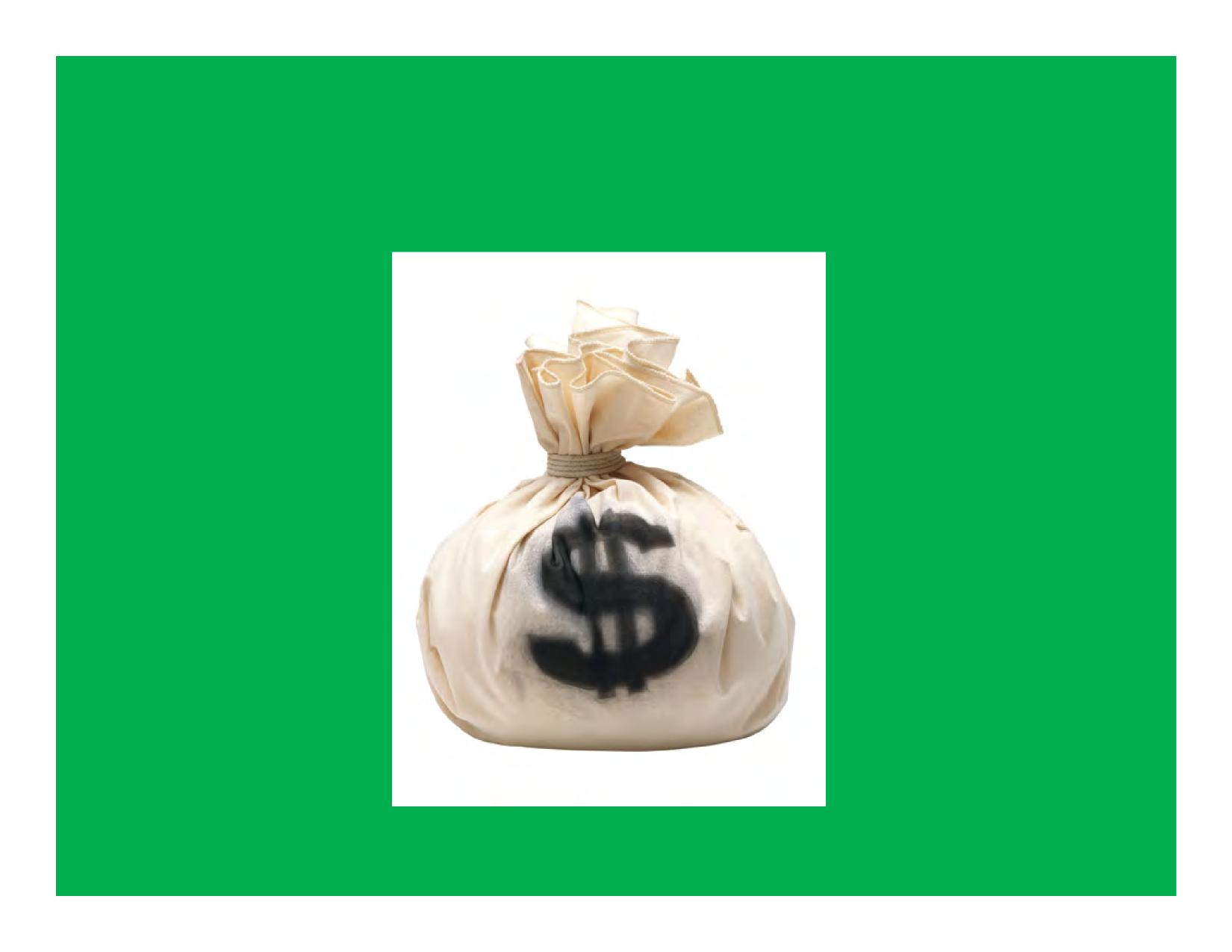 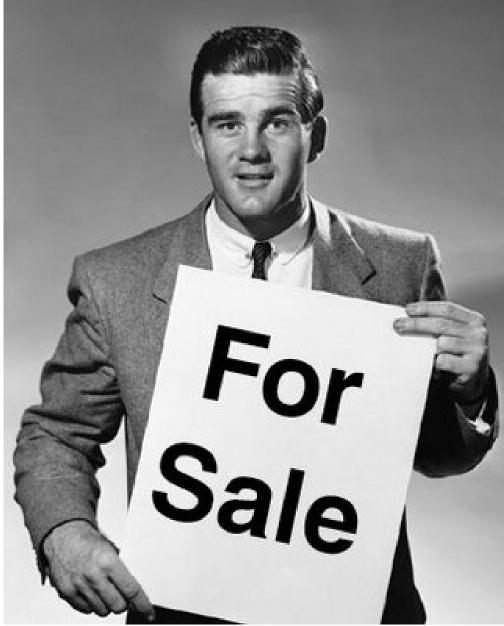 Anniversary
Personalize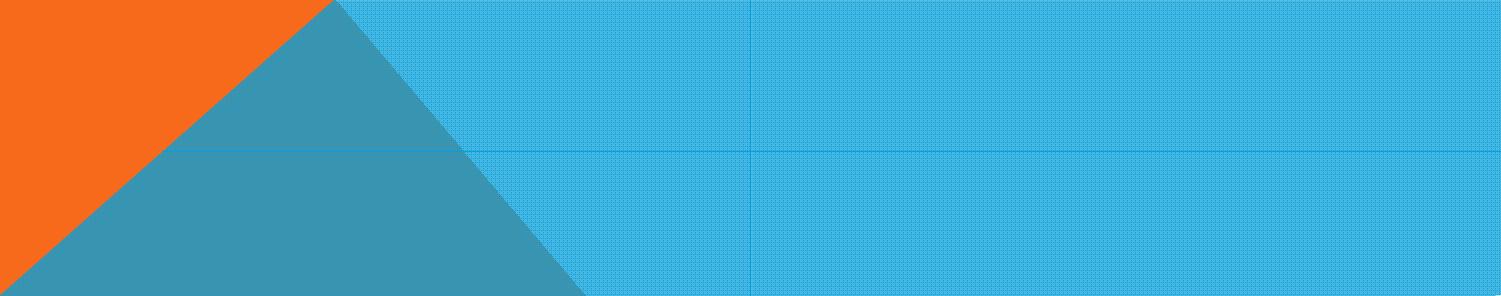 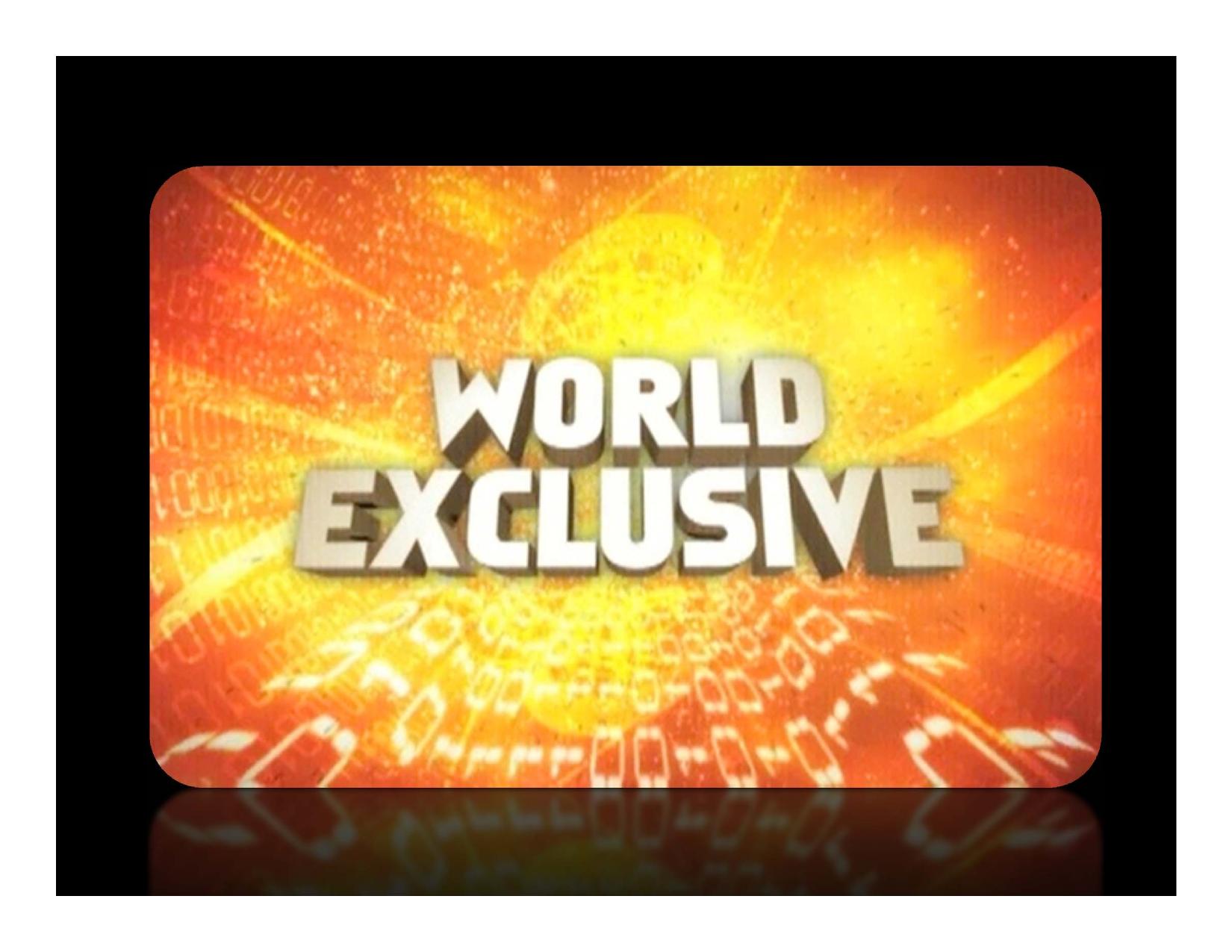 We love lists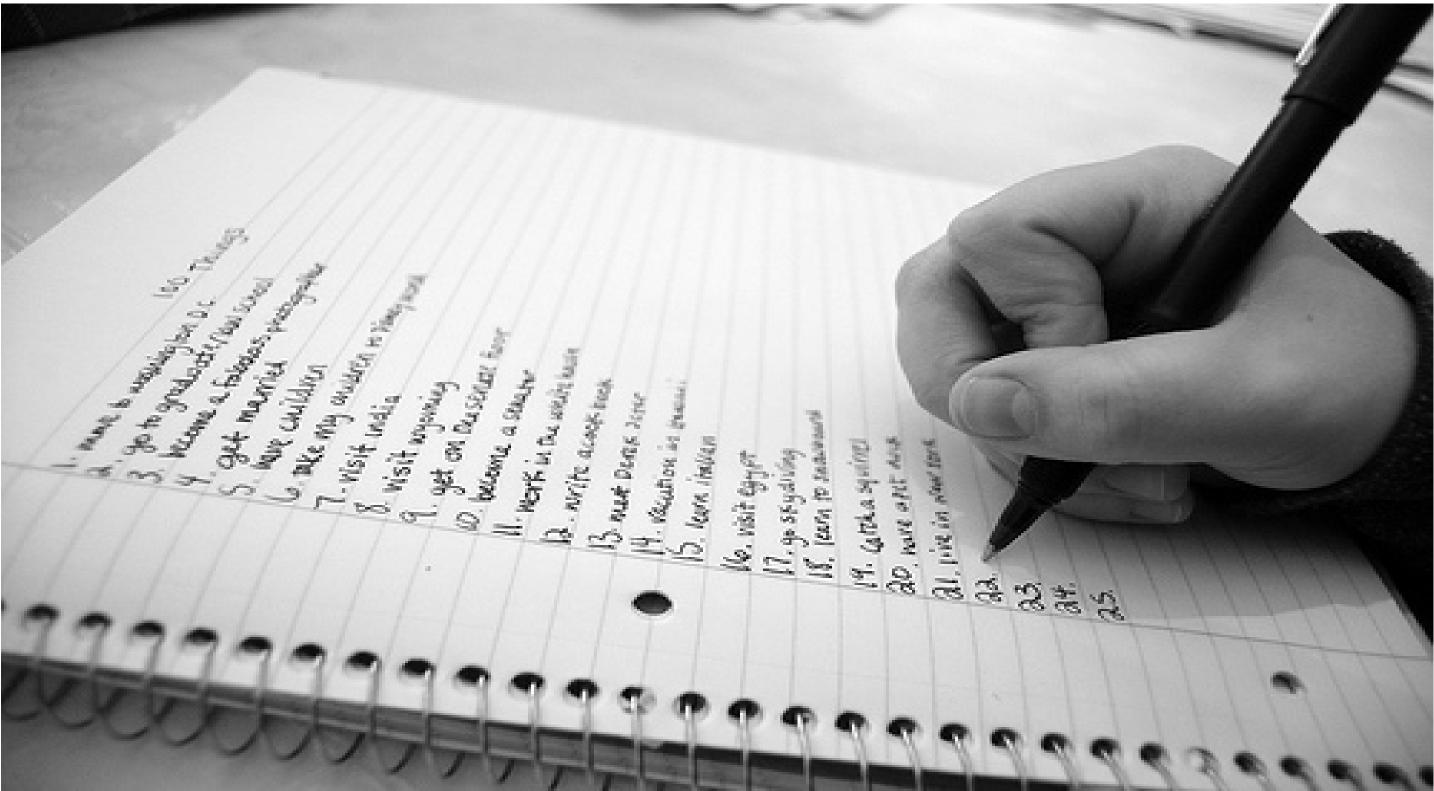 • “Canada's air, rail and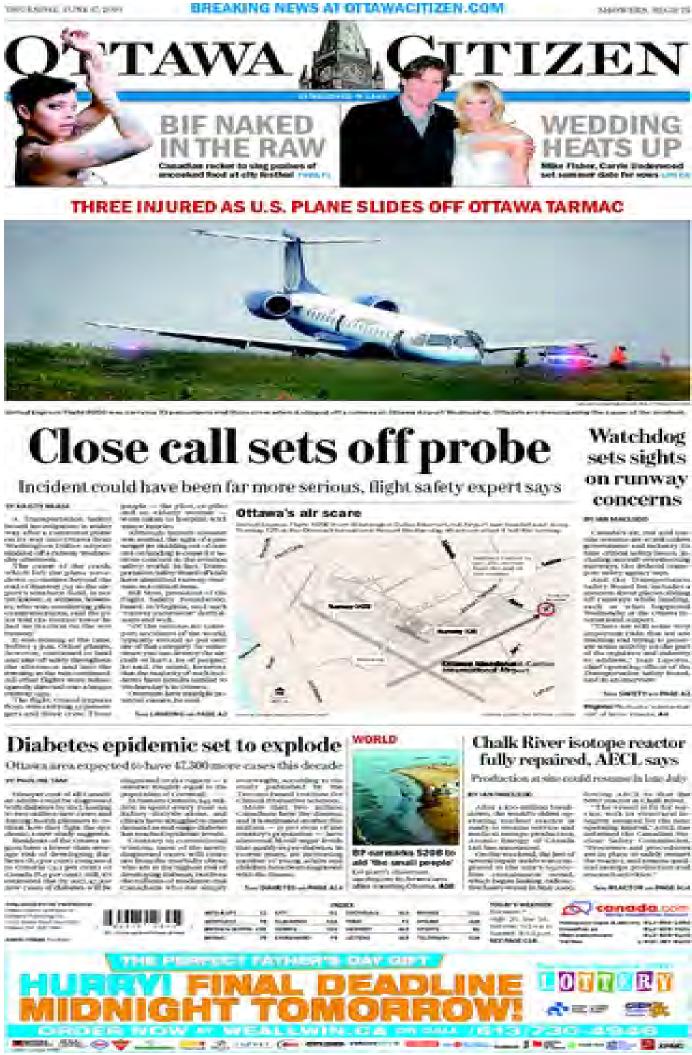 marine systems are atrisk unless governmentand industry fix ninecritical safety issues,including aircraftovershooting runways,the federal transportsafety agency says.”How to ensure fair and accuratereporting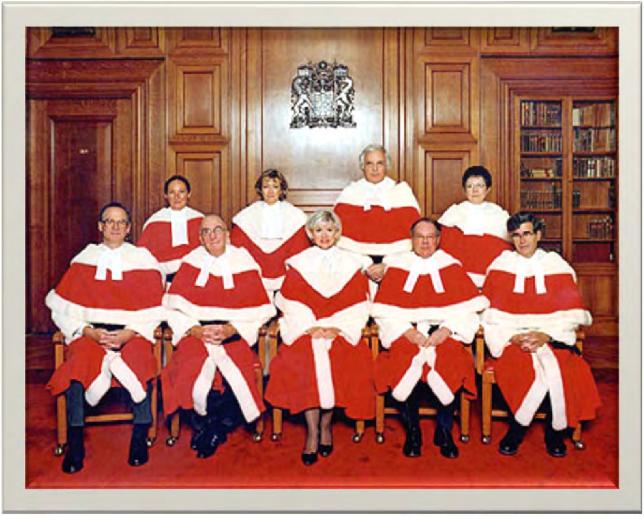 You Can’t.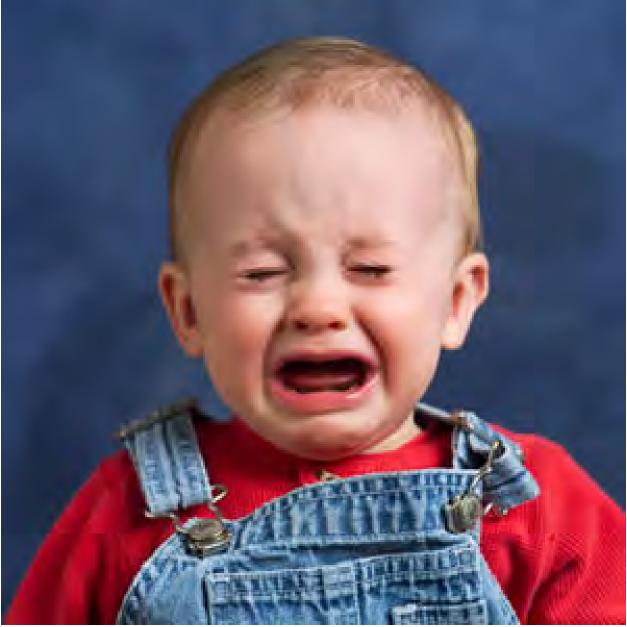 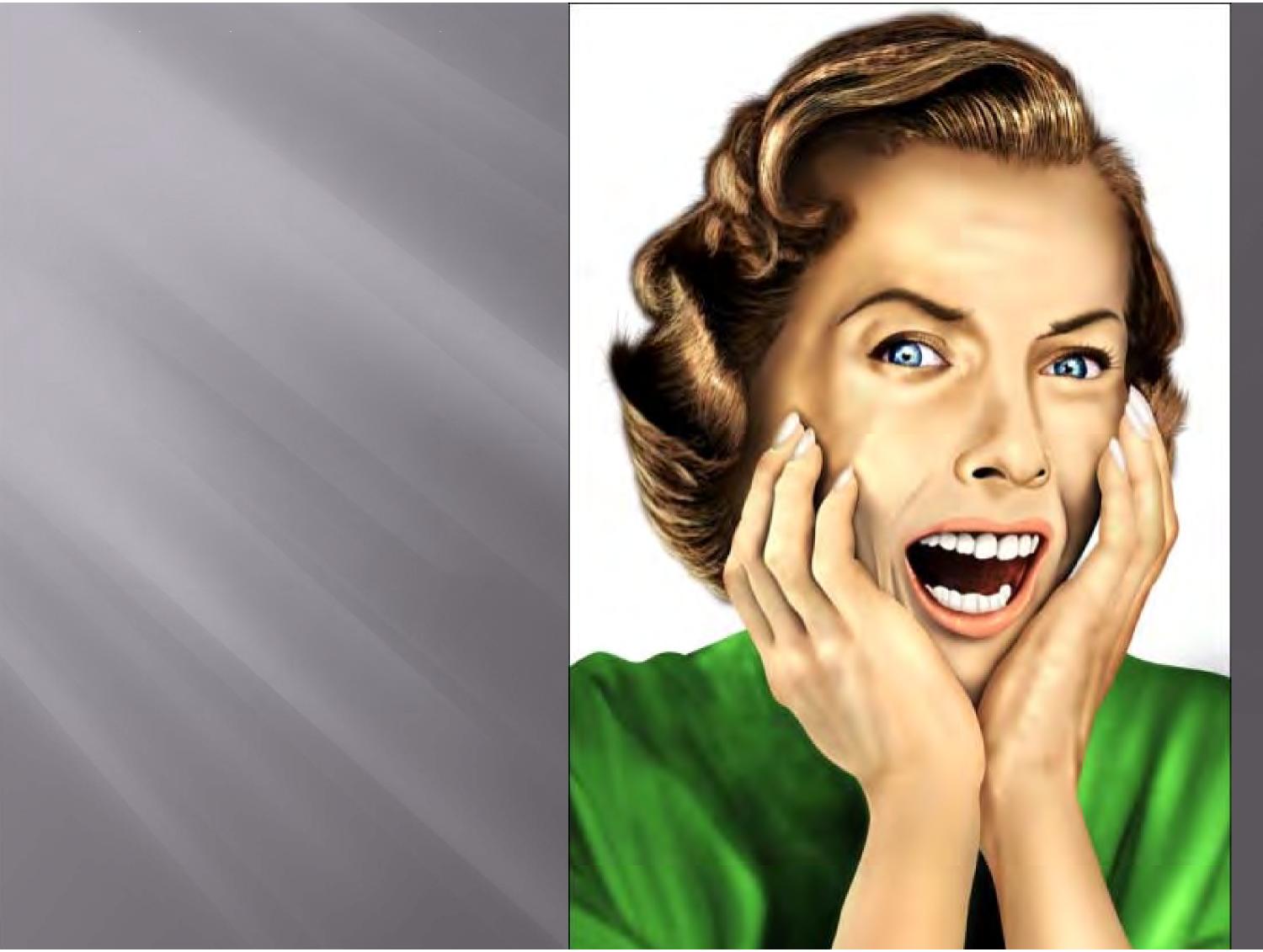 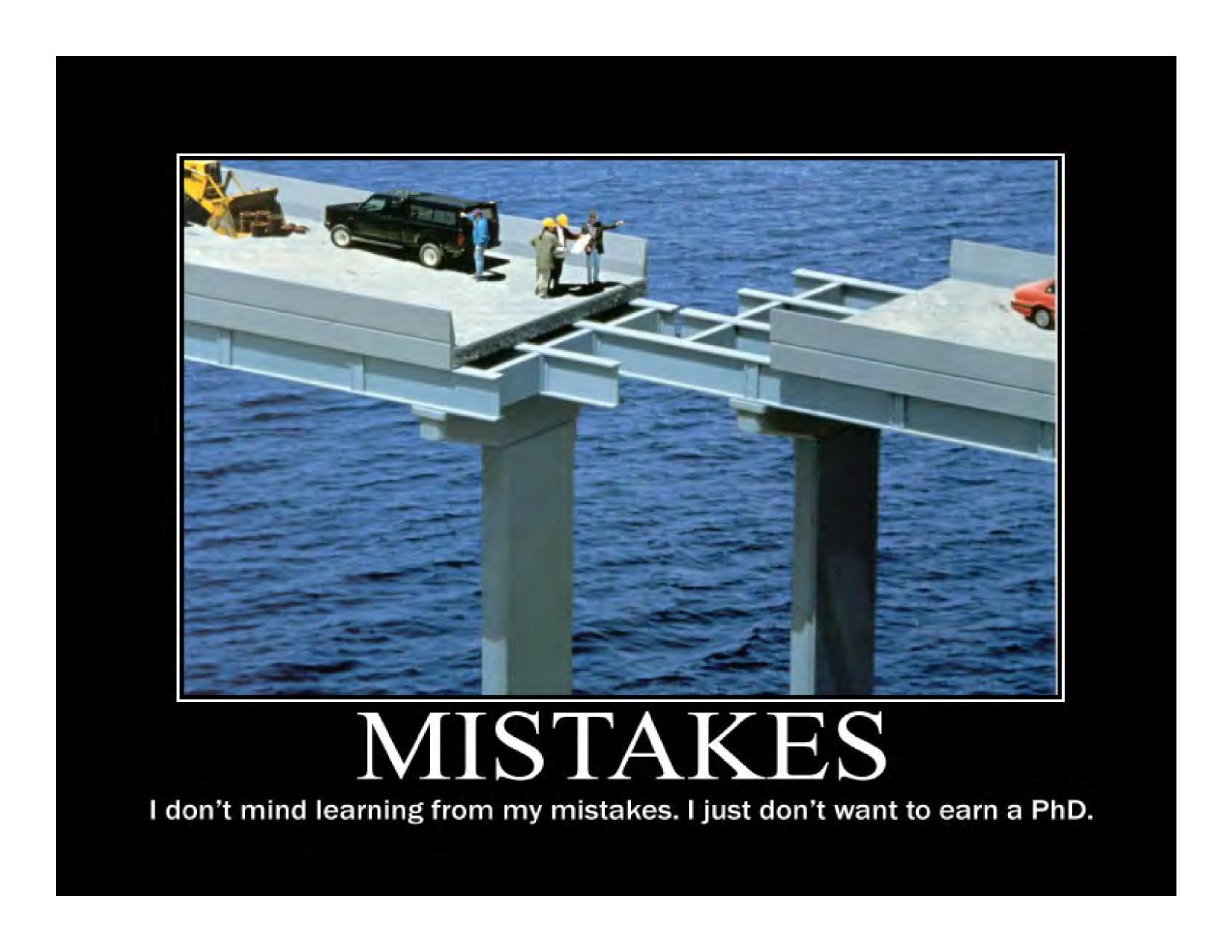 Call the boss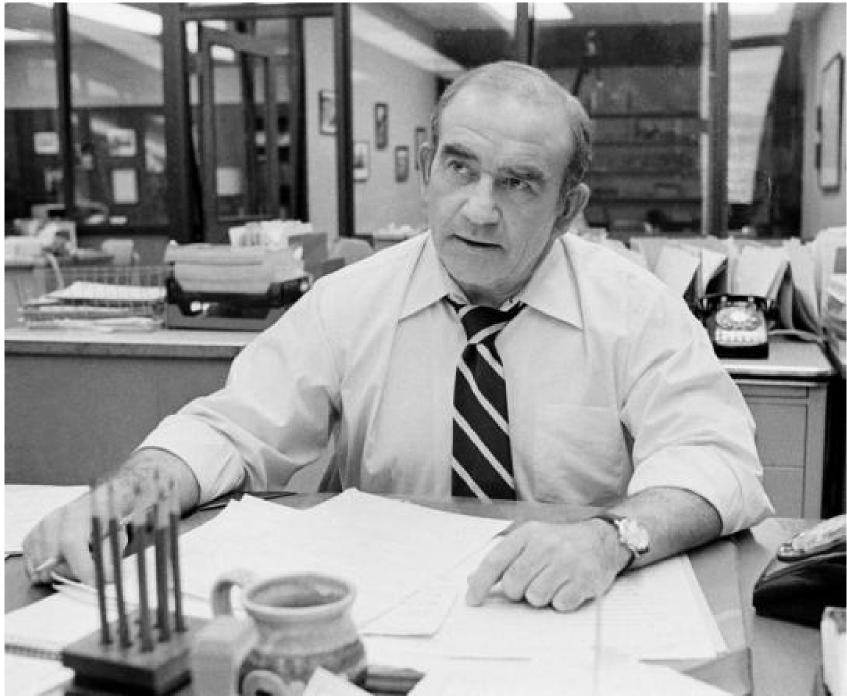 How can You control the message?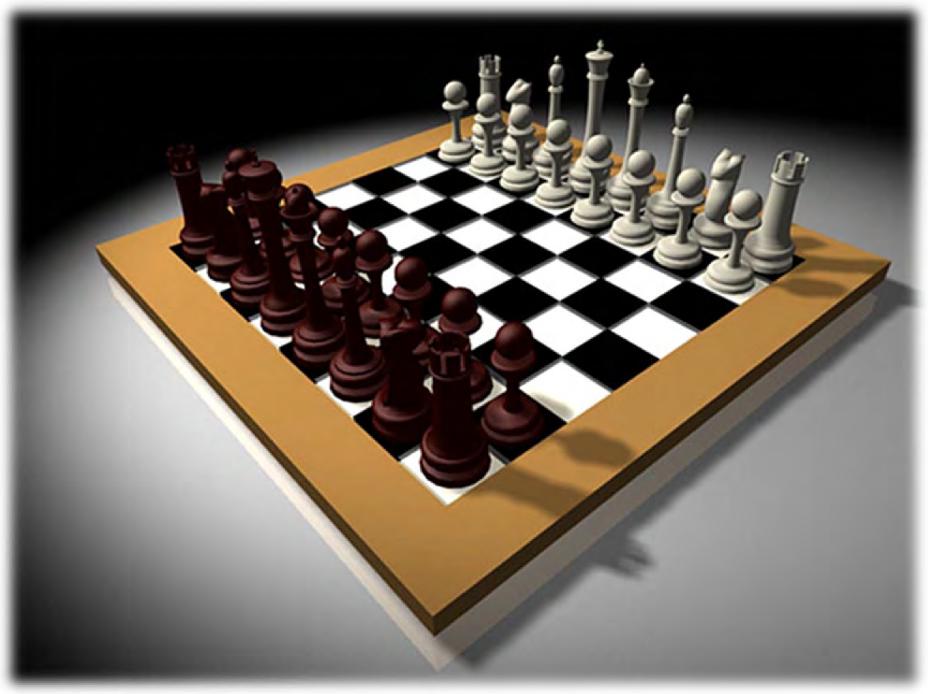 743kd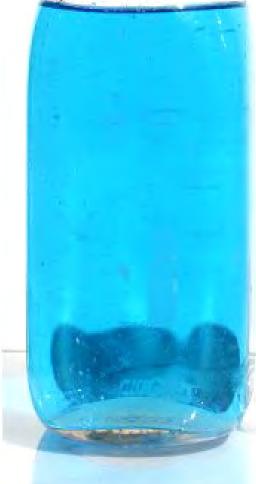 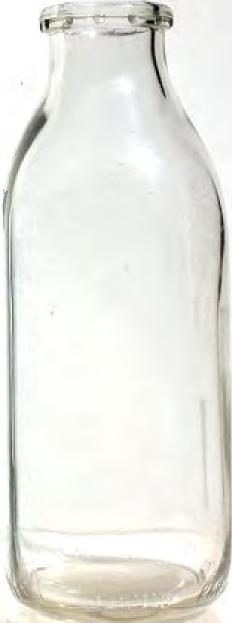 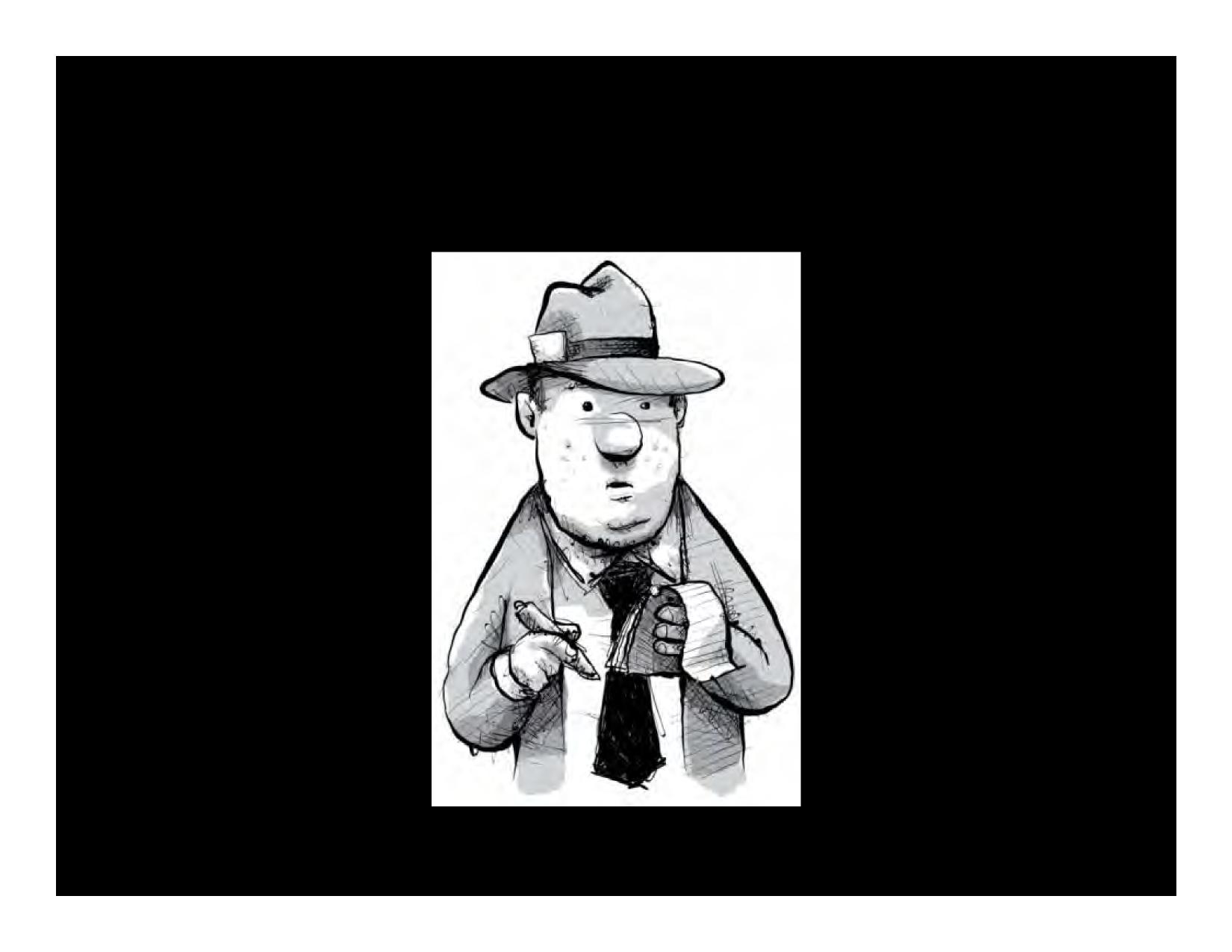 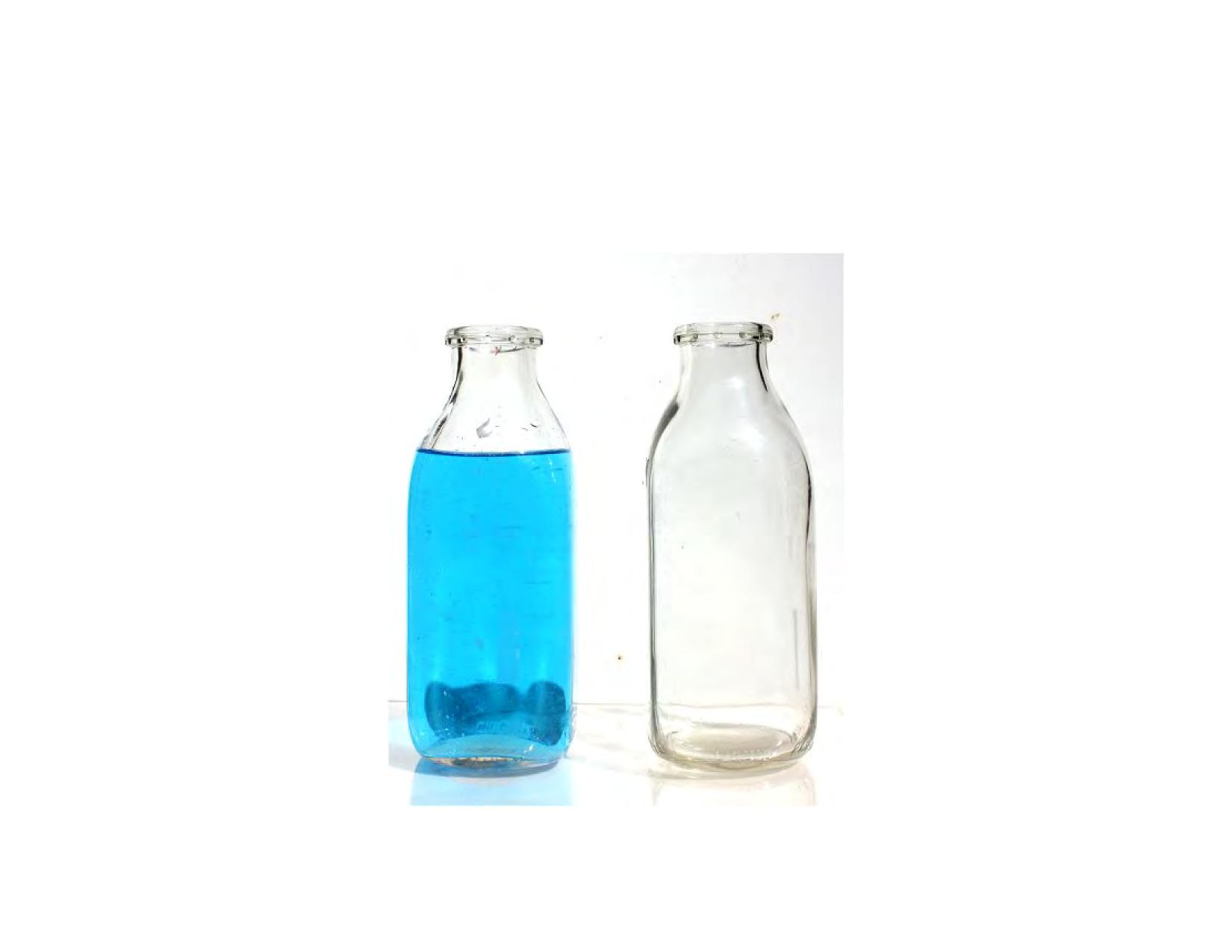 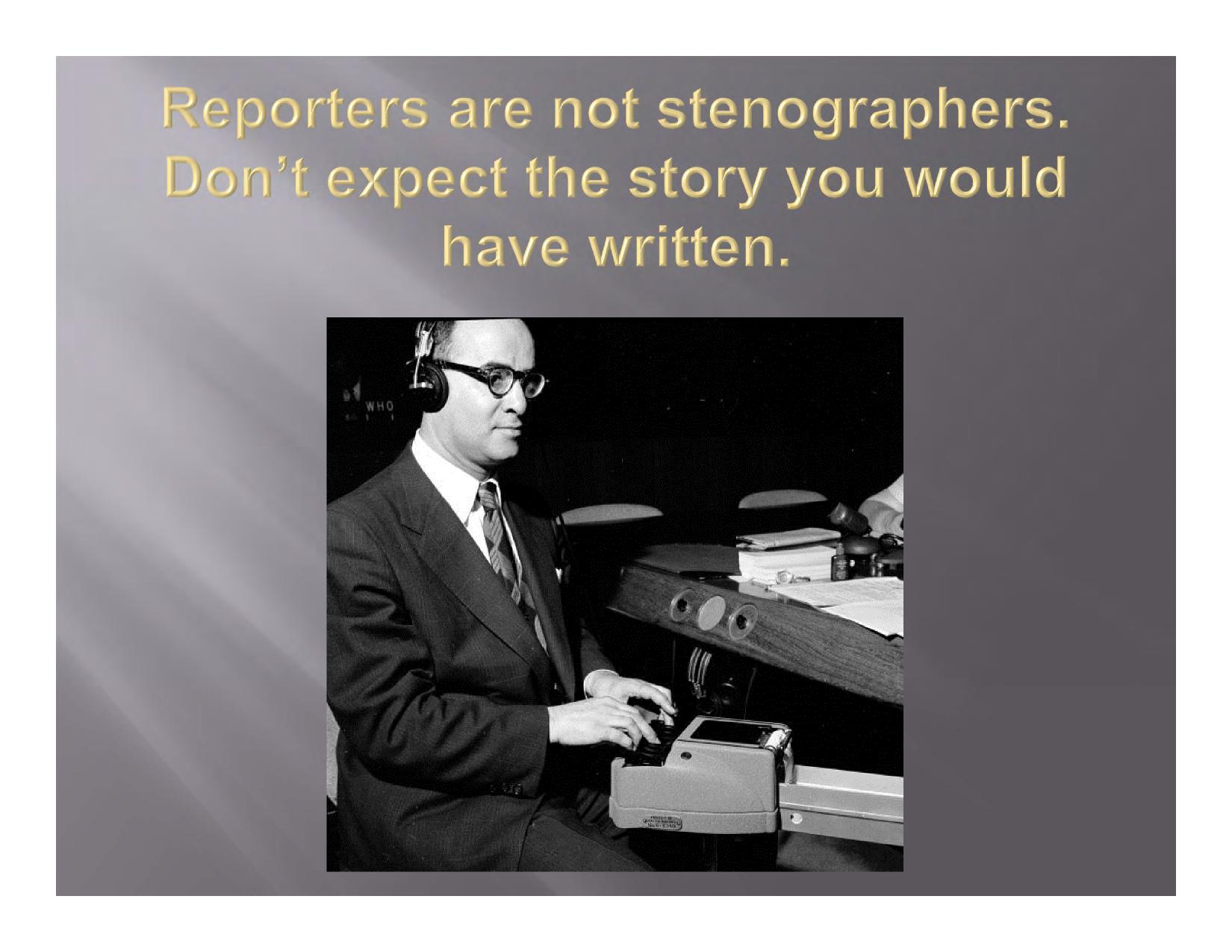 Even a positive story may be critical.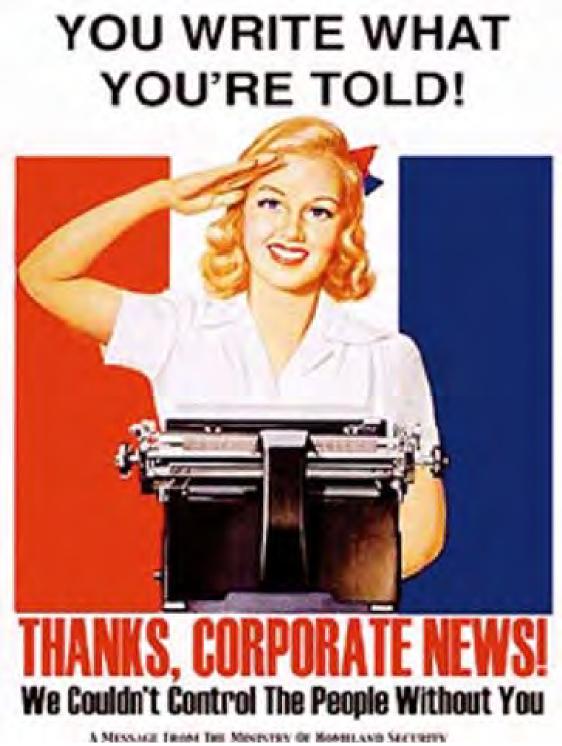 WHEN THE RUNWAY RUNS OUT